Cenu aptaujas„Darba apģērbu un darba apavu piegāde” (identifikācijas Nr. DŪ-2018/1)Vispārīgā informācijaIepirkuma identifikācijas numurs: DŪ-2018/11.2. Pasūtītājs: sabiedrība ar ierobežotu atbildību „Daugavpils ūdens”, reģistrācijas Nr.41503002432, Ūdensvada iela 3, Daugavpils, Latvijas Republika, LV-5401.1.3. Kontaktpersonas:1.3.1. par iepirkuma norisi - iepirkumu speciāliste Elvīra Grabovska, tālrunis 65407512, fakss 65425547, e-pasts: iepirkumu.komisija@daugavpils.udens.lv;1.3.2. par iepirkuma priekšmetu - darba aizsardzības inženieris Sergejs Grinčuks, tālrunis 65407514, e-pasts grinchuks@daugavpils.udens.lv. Pasūtītāja prasībām atbilstošo piedāvājumu izvēles kritērijs: zemākā cena. Pretendents nav tiesīgs iesniegt piedāvājuma variantus. Piedāvājuma nodrošinājums nav paredzēts.Līguma izpildes garantija ir paredzēta.2. Informācija attiecībā uz iepirkuma procedūras rezultātā noslēdzamā tiesiskā darījuma būtiskām sastāvdaļām.2.1. Iepirkuma priekšmets: darba apģērbu un darba apavu piegāde (turpmāk – prece, preces) saskaņā ar tehniskās specifikācijas (1.pielikums) un iepirkuma līguma prasībām (5.pielikums).2.2. Pasūtītājs ir tiesīgs pasūtīt citu tehniskajā specifikācijā neminētu, bet līdzīgu vai funkcionāli saistīto preču piegādi. Izpildītājam jāparedz šādu līdzīgu vai funkcionāli saistīto iepriekš neminētu preču piegādes nodrošināšana, tai plānojot 10% no kopējās Līguma cenas.2.3. Iepirkuma līguma darbības laikā Pasūtītājs ir tiesīgs iegādāties preces, kamēr saskaņā ar Iepirkuma līgumā pasūtīto Preču piegāžu kopējā vērtība (cena) nesasniedza kopējo Līguma cenu.Iepirkuma priekšmeta CPV kods: 18100000-0 „Profesionālie apģērbi, speciālie darba apģērbi un aksesuāri.Iepirkuma priekšmets ir sadalīts daļās.1.iepirkuma daļa – Darba apģērbu piegāde2.iepirkuma daļa – Darba apavu piegādeParedzamā līgumcena: 22 760,00 EUR (bez PVN).Paredzamā līgumcena 1.iepirkuma daļai – 16 495,00 EUR (bez PVN);Paredzamā līgumcena 2.iepirkuma daļai – 6 265,00 EUR (bez PVN).3.3. Izpildītājam ir jānodrošina piedāvājuma iesniegšana ar visām tehniskajā specifikācijā norādītām pozīcijām.3.4. Piegādes vieta – Ūdensvada ielā 3, Daugavpilī, Latvijā.4. Informācija par iepirkumu4.1.Informāciju par iepirkumu pasūtītājs publicē savā mājas lapā internetā www.daugavpils.udens.lv – informatīvajā daļā, sadaļā “Iepirkumi un mantas atsavināšana”, kā arī Daugavpils pašvaldības mājas lapā internetā www.daugavpils.lv 4.2. Ieinteresēto piegādātāju pienākums ir pastāvīgi sekot līdzi aktuālajai informācijai minētajās mājas lapās par konkrēto iepirkumu. Komisija nav atbildīga par to, ja kāda ieinteresētā persona nav iepazinusies ar informāciju, kurai ir nodrošināta brīva un tieša elektroniskā pieeja.5. Piedāvājumu iesniegšanas kārtība5.1. Piedāvājumi jāiesniedz personīgi vai nosūtot pa pastu.5.2. Iesniegšanas vieta – SIA „Daugavpils ūdens”, Ūdensvada iela 3, Daugavpils, LV-5401, Latvijas Republika.5.3. Pasta sūtījumam jābūt nogādātam 5.2.punktā norādītajā adresē līdz 5.4.punktā noteiktajam termiņam un par to pilnu atbildību uzņemas iesniedzējs.5.4. Piedāvājuma iesniegšanas termiņš – līdz 2018.gada 1.februārim līdz 2018.gada 12.februārim plkst. 10:00.5.5. Iesniegto piedāvājumu atvēršana notiks 2018.gada 1.februārī 2018.gada 12.februārī plkst.10:00, Ūdensvada ielā 3, Daugavpilī, SIA „Daugavpils ūdens” pārvaldes ēkas sanāksmju zālē. Iesniegto piedāvājumu atvēršana ir atklāta.5.6. Piedāvājums, kas iesniegts pēc minētā termiņa, netiks izskatīts un neatvērts tiks atdots vai nosūtīts atpakaļ iesniedzējam.5.7. Piedāvājumu vērtēšanu un lēmumu pieņemšanu komisijas veic slēgtā sēdē.5.8. Pretendenta iesniegtais piedāvājums nozīmē pilnīgu šīs iepirkuma procedūras Nolikuma noteikumu pieņemšanu un atbildību par to izpildi.5.9. Piedāvājuma derīguma termiņš: 60 dienas no piedāvājumu iesniegšanas termiņa beigām.6. Piedāvājuma noformēšanaPiedāvājumu katrai iepirkuma daļai iesniedz atsevišķi. Piedāvājumu var iesniegt par vienu vai vairākām daļām. Piedāvājumu katrai iepirkuma daļai noformē atsevišķi, ievērojot Nolikuma prasības.6.2. Pretendents sagatavo un iesniedz piedāvājumu saskaņā ar iepirkuma procedūras dokumentu prasībām.6.3. Piedāvājums jāsagatavo latviešu valodā, drukātā veidā, vienā eksemplārā. Piedāvājumā iekļautos dokumentus var iesniegt citā valodā, šādā gadījumā dokumentiem jāpievieno tulkojums latviešu valodā ar apliecinājumu par tulkojuma pareizību saskaņā ar spēkā esošo attiecīgo jomu regulējošo normatīvo aktu prasībām. Pretējā gadījumā komisija ir tiesīga uzskatīt, ka attiecīgais atlases vai kvalifikācijas dokuments nav iesniegts.6.4. Piedāvājums jāiesniedz slēgtā aploksnē un aizzīmogotā iepakojumā (aploksnē). Uz iepakojuma jānorāda:SIA “Daugavpils ūdens”Ūdensvada iela 3, Daugavpils , Latvija, LV – 5401Piedāvājums iepirkuma procedūrai<norādīt iepirkuma procedūras nosaukumu un identifikācijas numuru, iepirkuma daļas numuru un nosaukumu>Neatvērt līdz  2018. gada __. __________ plkst.10:00<Pretendenta nosaukums, juridiskā adrese un reģistrācijas numurs, kontaktpersona, tālrunis>6.4. Piedāvājuma sākumā pēc titullapas jābūt piedāvājuma satura radītājam, aiz kura seko visi pārējie piedāvājumā iekļaujamie dokumenti.6.5. Piedāvājumā iekļautajiem dokumentiem, kā arī kopijām un tulkojumiem jābūt noformētiem atbilstoši spēkā esošo dokumentu izstrādāšanas un noformēšanas kārtību regulējošo normatīvo aktu prasībām.6.6. Visiem piedāvājumā iekļautajiem dokumentiem (izņemot piedāvājuma nodrošinājumu, ja tāds ir paredzēts) jābūt caurauklotiem un apzīmogotiem tā, lai to nebūtu iespējams atdalīt, visām lapām jābūt sanumurētām. Piedāvājuma nodrošinājums, ja tāds paredzēts, iesniedzams kā atsevišķs dokuments.6.7. Pretendents iesniedz parakstītu piedāvājumu. Piedāvājumu paraksta pretendenta amatpersona, kuras pārstāvības tiesības ir reģistrētas likumā noteiktajā kārtībā, jeb pilnvarotā persona, pievienojot attiecīgās pilnvaras oriģinālu.6.8. Pieteikums, apliecinājums un finanšu piedāvājums jāsagatavo saskaņā ar iepirkuma procedūras nolikumam pievienotajām veidnēm.6.9. Pretendentu iesniegtie dokumenti pēc iepirkuma pabeigšanas netiek atdoti atpakaļ (izņemot piedāvājuma nodrošinājumu, ja tāds paredzēts).Prasības pretendentam7.1. Pretendentu kvalifikācijas prasības ir obligātas visiem pretendentiem, kas vēlas iegūt tiesības noslēgt iepirkuma līgumu.7.2. Attiecībā uz pretendentu nepastāv Sabiedrisko pakalpojumu sniedzēju iepirkumu likuma 48.panta pirmajā daļā minētie izslēgšanas nosacījumi.7.3. Pretendents ir reģistrēts normatīvajos aktos noteiktajā kārtībā Komercreģistrā vai līdzvērtīgā reģistrā ārvalstīs, licencēts vai sertificēts atbilstoši attiecīgās valsts normatīvo aktu prasībām un ir tiesīgs sniegt pasūtītājam nepieciešamo pakalpojumu Latvijas Republikā. Personu apvienībai, attiecībā uz kuru pieņemts lēmums slēgt iepirkuma līgumu, līdz līguma slēgšanas brīdim obligāti jāreģistrējas kā pilnsabiedrībai vai līgumsabiedrībai Latvijas Republikas normatīvajos aktos noteiktajā kārtībā.7.4. Pretendenta uzņēmuma saimnieciskās darbības veidi atbilst iepirkuma priekšmetam.7.5. Pretendents var nodrošināt pakalpojuma sniegšanu saskaņā ar tehniskās specifikācijas prasībām. (1.pielikums) 8. Iesniedzamie dokumenti un preču paraugi:Pieteikums saskaņā ar nolikumam pievienoto veidni (2.pielikums).Tehniskais un Finanšu piedāvājums saskaņā ar pasūtītāja izstrādātajām vadlīnijām (3.pielikums).Ja pretendents ir piegādātāju apvienība, tad apliecinājums, ka gadījumā, ja attiecībā uz to pieņemts lēmums slēgt iepirkuma līgumu, pirms tās noslēgšanas pretendents reģistrēsies kā pilnsabiedrība vai līgumsabiedrība Latvijas Republikas normatīvajos aktos noteiktajā kārtībā. Ja 10 (desmit) darba dienu laikā no pasūtītāja aicinājuma izsniegšanas pilnsabiedrība vai līgumsabiedrība netiek reģistrēta, pretendents (piegādātāju apvienības) tiek izslēgts no tālākas dalības iepirkuma procedūrā.Dokuments ar norādi uz pretendenta uzņēmuma darbības veidiem.Uzņēmumu reģistra izsniegts dokuments ar norādi uz pretendenta piedāvājumu (pilnvaru) parakstījušās personas tiesībām pārstāvēt pretendentu, pilnvaras oriģināls, ja pretendenta piedāvājumu paraksta pilnvarota persona.Pretendentam jāiesniedz šādi preču paraugi (bez uzraksta DAUGAVPILS ŪDENS):8.6.1. iepirkuma daļai “Darba apģērbu piegāde” –  no tehniskās specifikācijas 1., 3., 4., 5.,13.,  un 16. pozīcijām;8.6.2. iepirkuma daļai “Darba apavu piegāde” – no tehniskās specifikācijas 1., 2., 3., 4., 5., 6., 7., 8., 9., un 10. pozīcijām. Pēc izvērtēšanas preču paraugi tiek nodoti atpakaļ pretendentam. Paraugi jāiesniedz kopā ar piedāvājumu līdz 2018.gada 1.februārim līdz 2018.gada 12.februārim plkst. 10:00.9. Iepirkuma līgumsIepirkuma rezultātā katras iepirkuma daļas ietvaros paredzēts noslēgt iepirkuma līgumu saskaņā ar tā projektu, kurš pievienots nolikuma 5.pielikumā, ar vienu pretendentu, kurš būs piedāvājis viszemāko cenu attiecīgajā iepirkuma daļā. Maksimālais iepirkuma līguma darbības termiņš – 24 mēneši.Preču piegādes cenas precēm, kas norādītas attiecīgās iepirkuma daļas tehniskaja specifikācijā, ir fiksētas visā līguma darbības laikā un nosakāmas saskaņā ar pretendenta finanšu piedāvājumu.Gadījumā, ja Pasūtītājs pasūta tehniskajā specifikācijā neminētu preci, tad puses vienojas par piegādes termiņu un cenu.Uzvarējušajiem pretendentiem iepirkuma līgumu jāparaksta pēc adreses Ūdensvada ielā 3, Daugavpilī, Latvijā 10 (desmit) dienu laikā no pasūtītāja uzaicinājuma parakstīt iepirkuma līgumu izsūtīšanas dienas. Ja norādītajā termiņā uzvarētājs neparaksta iepirkuma līgumu, tas tiek uzskatīts par atteikumu slēgt iepirkuma līgumu. Tādā gadījumā iepirkuma līgums tiek piedāvāts noslēgšanai nākamajam pretendentam saskaņā ar iepirkuma komisijas veikto piedāvājumu  salīdzinājumu.14 dienu laikā no iepirkuma līguma spēkā stāšanās dienas Pretendents, kurš atzīts par uzvarētāju un ar kuru tika noslēgs iepirkuma līgums, iesniedz Pasūtītājam Līguma izpildes garantiju 10% apmērā no iepirkuma līguma summas bez PVN saskaņā ar Nolikuma 5.pielikumā pievienoto veidni. Līguma izpildes garantiju izsniedz banka.Ja pretendents ir gatavs parakstīt līgumu ar drošu elektronisko parakstu, tas piedāvājumam pievieno par to brīvā formā sastādīto apliecinājumu.10. Piedāvājuma vērtēšana un izvēle.10.1. Pēc piedāvājumu atvēršanas Iepirkumu komisija slēgtā sēdē veic piedāvājumu vērtēšanu katrai iepirkuma daļai atsevišķi. Piedāvājumu vērtēšanas laikā komisija pārbauda pretendentu atbilstību noteiktajām pretendentu kvalifikācijas prasībām, kā arī pārbauda piedāvājuma atbilstību nolikuma prasībām. Vērtējot pretendenta piedāvājumu, pasūtītājs pārbauda tajā esošas informācijas atbilstību pasūtītāja izvirzītajām prasībām. Neatbilstoši piedāvājumi tiek noraidīti.10.2. Pretendentu piedāvājumu pārbaudes laikā komisija noskaidro pretendenta kompetenci un atbilstību pasūtītāja prasībām pēc dokumentiem, kas pretendentam jāiesniedz saskaņā ar šī nolikuma prasībām, kā arī no publiskajā apritē esošās pasūtītāja iegūtās informācijas.10.3. Ja pretendenta piedāvājums neatbilst kādai pasūtītāja izvirzītajai prasībai, komisija tā piedāvājumu tālāk neizskata un pretendentu izslēdz no turpmākās dalības iepirkumā.10.4. Ja pretendenta piedāvājums skaidri, viennozīmīgi un nepārprotami neatspoguļo izvirzīto prasību izpildi, komisija šo piedāvājumu noraida un tālāk neizskata.10.5. Piedāvājumu vērtēšanas laikā komisija pārbauda, vai piedāvājumos nav aritmētisko kļūdu. Ja kļūdas tiek konstatētas, komisija tās izlabo.10.6. Izpildītājam ir jānodrošina piedāvājuma iesniegšana par visām tehniskajā specifikācijā norādītajām pozīcijām.10.7. Pasūtītājs izvēlas piedāvājumu ar finanšu piedāvājumā norādīto viszemāko cenu (EUR bez PVN) no piedāvājumiem, kas atbilst nolikuma un tehniskās specifikācijas prasībām.11. Pretendenta pienākumi un tiesības:11.1. Pienākums iepirkuma komisijas noteiktajā termiņā sniegt atbildes uz iepirkuma komisijas pieprasījumiem.11.2. Pienākums segt visas un jebkuras izmaksas, kas saistītas ar piedāvājumu sagatavošanu un iesniegšanu neatkarīgi no iepirkuma rezultāta.11.3. Tiesības pirms piedāvājumu iesniegšanas termiņa beigām grozīt vai atsaukt iesniegto piedāvājumu. Ja pretendents groza piedāvājumu, tas iesniedz jaunu piedāvājumu ar atzīmi “GROZĪTAIS”. Tādā gadījumā komisija vērtē grozīto piedāvājumu.11.4. Tiesības ne vēlāk kā 6 (sešas) darba dienas pirms piedāvājumu iesniegšanas termiņa beigām pieprasīt iepirkuma komisijai papildus informāciju par iepirkuma procedūras norises kārtību un iepirkuma priekšmetu.11.5. Tiesības apstrīdēt iepirkuma komisijas lēmumu par iepirkuma līguma slēgšanas tiesību piešķiršanu, sūdzību nosūtot SIA “Daugavpils ūdens” 10 dienu laikā no lēmuma publicēšanas dienas SIA “Daugavpils ūdens” mājas lapā internetā, kur izvietota informācija par iepirkumu.12. Iepirkuma komisijas pienākumi un tiesības:12.1. Pienākums nodrošināt pretendentu brīvu konkurenci, kā arī vienlīdzīgu un taisnīgu attieksmi pret tiem.12.2. Tiesības pārbaudīt nepieciešamo informāciju kompetentā institūcijā, publiski pieejamās datu bāzēs vai citos publiski pieejamos avotos, kā arī lūgt, lai pretendents izskaidro dokumentus, kas iesniegti komisijai.12.3. Tiesības labot aritmētiskās kļūdas pretendenta piedāvājumā, informējot par to pretendentu.12.4. Tiesības pieaicināt atzinumu sniegšanai neatkarīgus ekspertus ar padomdevēja tiesībām.12.5. Pasūtītājs ir tiesīgs pārtraukt iepirkumu un neslēgt līgumu, ja tam ir objektīvs pamatojums.12.6. Tiesības izvēlēties nākamo piedāvājumu ar viszemāko cenu, ja izraudzītais pretendents atsakās slēgt līgumu ar pasūtītāju.12.7. Tiesības izdarīt grozījumus šajā iepirkuma procedūras nolikumā pirms piedāvājumu iesniegšanas termiņa beigām, publiskojot to saturu savā mājas lapā internetā www.daugavpils.udens.lv – informatīvajā daļā, sadaļā “Iepirkumi un mantas atsavināšana”, kā arī Daugavpils pašvaldības mājas lapā internetā www.daugavpils.lv 1.pielikums – Tehniskā specifikācija uz 10 lapām.2.pielikums – Pieteikuma dalībai iepirkuma procedūrā veidne uz 1 lapas;3.pielikums – Finanšu piedāvājuma sagatavošanas vadlīnijas un Finanšu piedāvājuma veidne uz 3 lapām;4.pielikums – Iepirkuma līguma projekts uz 8 lapām.1.pielikumsTEHNISKĀ SPECIFIKĀCIJAiepirkuma procedūras„Darba apģērbu un darba apavu piegāde“, identifikācijas Nr. DŪ-2018/1iepirkuma 1. daļas “Darba apģērba piegāde”ietvarosIepirkuma priekšmets: Darba apģērbu piegāde SIA “Daugavpils ūdens” darbiniekiem.Piegādes vieta: Ūdensvada iela 3, Daugavpils.Piegādes nosacījumi un termiņš: Preces piegādes kopējais apjoms sastāv no atsevišķiem pasūtījumiem pēc pasūtītāja vajadzībām un piegādes termiņš: 20 (divdesmit) dienu laikā no pasūtījuma saņemšanas brīža. Pretendents nodrošina preču izkraušanu Pasūtītāja telpās pēc adreses Ūdensvada iela 3, Daugavpils, LV-5401.Apmaksa: 30 dienu laikā no preces saņemšanas dienas.Minimāla garantija: preces ražotāja garantija.Minimālā pasūtījuma summa: viena pasūtījuma summa nevar būt mazāka par EUR 100,00 (viens simts euro, 00 centi).Citas prasības: Visiem piedāvātajiem darba apģērbiem jābūt ar CE marķējumu, atbilstoši Ministru kabineta 2003.gada 11.februāra noteikumiem Nr.74 “Prasības individuālajiem aizsardzības līdzekļiem, to atbilstības novērtēšanas kārtība un tirgus uzraudzība”.Pretendents nodrošina, ka katrai piegādātajai Precei ir jābūt pievienotajai lietošanas instrukcijai valsts valodā, preces informācijai vismaz šādā apjomā – preces nosaukums, apraksts, tehniskās iespējas, lietošanas vide, lietošanas ilgums, iepakojums, uzglabāšanas apstākļi, lietoto apzīmējumu un marķējumu nozīme. Ir jābūt arī informācijai par ražotāju vai tā pilnvaroto pārstāvi Latvijā – firmas nosaukumam un adresei.Piedāvātajiem darba apģērbiem jābūt no izturīga materiāla, kas nezaudē savas īpašības, mazgājot automātiskajās veļas mašīnās.Pretendents pēc Pasūtītāja pieprasījuma Tehniskajā specifikācijā noteiktajām Precēm nodrošina gan vīriešu, gan sieviešu modeļus.Pretendents nodrošina, ka visas darba apģērba pozīcijas ir savstarpēji komplektējamas.Pretendents nodrošina marķējumu darba apģērba iekšpusē.Pretendenta piedāvātajām Precēm jābūt izgatavotām atbilstoši Eiropas Savienības standartiem un Latvijas Republikas normatīvajiem aktiem.Pretendentam jānodrošina piedāvātās Preces pilnīgu atbilstību tehniskai specifikācijai.Pretendents katrai Preces pozīcijai pievieno informāciju par kopšanas nosacījumiem to lietošanas laikā.Iepirkuma līguma darbības laikā Pasūtītājam ir tiesības pasūtīt tādu darba apģērbu, kura izmēri atbilst tabulā norādītiem:Darba apģērbu izmēru tabulaPretendentam ir pienākums piegādāt tādu darba apģērbu iepirkuma līgumā noteiktajos termiņos un kārtībā, kura izmēri atbilst Pasūtītāja pieprasījumam saskaņā ar izmēru tabulā minēto.Pasūtītājam ir tiesības pasūtīt preci ar tādu izmēru, kurš nav minēts 7.10.punkta darba apģērbu izmēru tabulā, atsevišķi vienojoties ar Pasūtītāju par piegādes termiņiem un cenu.   TEHNISKĀ SPECIFIKĀCIJAiepirkuma procedūras„Darba apģērbu un darba apavu piegāde“, identifikācijas Nr. DŪ-2018/1iepirkuma 2. daļas “Darba apavu piegāde”ietvarosIepirkuma priekšmets: Darba apavu piegāde SIA “Daugavpils ūdens” darbiniekiem.Piegādes vieta: Ūdensvada iela 3, Daugavpils.Piegādes nosacījumi un termiņš: Preces piegādes kopējais apjoms sastāv no atsevišķiem pasūtījumiem pēc pasūtītāja vajadzībām un piegādes termiņš: 10 (desmit) dienu laikā no pasūtījuma saņemšanas brīža. Ņemot vērā, ka ir darbinieks ar nestandarta izmēru, t.i. 49 izmērs, piegādes termiņš uz nestandarta izmēru pagarinās līdz 30 dienām no pasūtījuma saņemšanas brīža.  Pretendents nodrošina preču izkraušanu Pasūtītāja telpās pēc adreses Ūdensvada iela 3, Daugavpils, LV-5401.Apmaksa: 30 dienu laikā no preces saņemšanas dienas.Minimāla garantija: preces ražotāja garantija.Minimālā pasūtījuma summa: viena pasūtījuma summa nevar būt mazāka par EUR 100,00 (viens simts euro, 00 centi).Citas prasības: Visiem piedāvātajiem darba apaviem jābūt ar CE marķējumu, atbilstoši Ministru kabineta 2003.gada 11.februāra noteikumiem Nr.74 “Prasības individuālajiem aizsardzības līdzekļiem, to atbilstības novērtēšanas kārtība un tirgus uzraudzība”.Pretendents nodrošina, ka katrai piegādātajai Precei ir jābūt pievienotajai lietošanas instrukcijai valsts valodā, preces informācijai vismaz šādā apjomā – preces nosaukums, apraksts, tehniskās iespējas, lietošanas vide, lietošanas ilgums, iepakojums, uzglabāšanas apstākļi, lietoto apzīmējumu un marķējumu nozīme. Ir jābūt arī informācijai par ražotāju vai tā pilnvaroto pārstāvi Latvijā – firmas nosaukumam un adresei.Pretendents pēc Pasūtītāja pieprasījuma Tehniskajā specifikācijā noteiktajām Precēm nodrošina gan vīriešu, gan sieviešu modeļus.Pretendents nodrošina marķējumu darba apavu iekšpusē.Pretendenta piedāvātajām Precēm jābūt izgatavotām atbilstoši Eiropas Savienības standartiem un Latvijas Republikas normatīvajiem aktiem. Gadījumā ja, Tehniskajā specifikācijā ir norāde uz konkrēto standarta versiju, vai, ja esošās standarta prasības ir aizvietotas ar standarta ekvivalentu, bet uz piedāvājuma iesniegšanas brīdī eksistē aktuālākā standarta versija, pretendentam ir jānodrošina atbilstību standartu aktuālajai versijai, vai jaunajam standarta ekvivalentam.Pretendentam jānodrošina piedāvātās Preces pilnīgu atbilstību tehniskai specifikācijai.Pretendents katrai Preces pozīcijai pievieno informāciju par kopšanas nosacījumiem to lietošanas laikā.Iepirkuma līguma darbības laikā Pasūtītājam ir tiesības pasūtīt darba apavus no 36 līdz 48 izmērām, kā arī pēc nepieciešamības nestandarta izmēra apavus, t.i. 49 izmērs. Pretendentam ir pienākums piegādāt tādus darba apavus iepirkuma līgumā noteiktajos termiņos un kārtībā, kura izmēri atbilst Pasūtītāja pieprasījumam.     2.pielikumsPIETEIKUMS DALĪBAI IEPIRKUMA PROCEDŪRĀ„Darba apģērbu un darba apavu piegāde”	ID Nr. DŪ-2018/1  ietvaros		_________________________________                    (sastādīšanas vieta, datums)Informācija par pretendentu:nosaukums 	____________________________________, vienotais reģ. Nr.	____________________________________,juridiskā adrese	____________________________________,e-pasta adrese	____________________________________,tālruņa numurs	____________________________________,faksa numurs	____________________________________,bankas rekvizīti	____________________________________	____________________________________,pretendenta pārstāvjavārds, uzvārds, amats,tā pilnvaras apliecinošsdokuments	____________________________________	____________________________________ar šā pieteikuma iesniegšanu pretendents: piesakās piedalīties iepirkuma procedūrā <iepirkuma procedūras nosaukums, identifikācijas Nr.>,apņemas ievērot iepirkuma procedūras nolikuma prasības un piekrīt visiem tā noteikumiem;apliecina gatavību piegādāt preci un glabāt to savā noliktavā saskaņā ar Pasūtītāja prasībām iepirkuma procedūras <iepirkuma procedūras nosaukums, identifikācijas Nr.> ietvaros un pārdot Preces par finanšu piedāvājumā norādītajām cenām;apliecina, ka pretendenta saimnieciskā darbība nav apturēta vai pārtraukta, nav uzsākts process par pretendenta maksātnespēju vai bankrotu;atzīst sava piedāvājuma spēkā esamību līdz attiecīgā iepirkuma līguma noslēgšanai, bet ne ilgāk kā līdz <norādīt piedāvājuma derīguma termiņu saskaņā ar nolikuma prasībām>,apliecina, ka piekrīt nolikumam pievienotā līguma projekta noteikumiem un ir gatavs līguma noslēgšanas tiesību piešķiršanas gadījumā noslēgt līgumu ar pasūtītāju saskaņā ar nolikumam pievienotā līguma projekta noteikumiem;apliecina, ka nolikumam pievienotā līguma projekta noteikumi ir saprotami un pieņemami;garantē, ka visa tā piedāvājumā sniegtā informācija un ziņas ir patiesas.pretendents (ja Pretendents ir fiziska vai juridiska persona), personālsabiedrība un visi personālsabiedrības biedri (ja Pretendents ir personālsabiedrība) vai visi personu apvienības dalībnieki (ja Pretendents ir personu apvienība) apliecina, ka attiecībā uz pretendentu nepastāv Sabiedrisko pakalpojumu sniedzēju iepirkumu likuma 48.panta pirmajā daļā minētie izslēgšanas nosacījumivisa Piedāvājumā ietvertā informācija ir patiesa.___________________________________       (pārstāvja amats, paraksts, atšifrējums)3.pielikumsTEHNISKĀ UN FINANŠU PIEDĀVĀJUMA SAGATAVOŠANAS VADLĪNIJASiepirkuma procedūras“Darba apģērbu un darba apavu piegāde”ID Nr. DŪ-2018/1  ietvaros1. Veidne, kas aizpildīta saskaņā ar šo prasīto informāciju, veido finanšu piedāvājumu.2. Pretendentam ir jāsagatavo finanšu piedāvājums un jāaizpilda visas Finanšu piedāvājuma veidnē norādītās pozīcijas attiecībā uz preču iegādi, kas minētas tehniskajā specifikācijā (1.pielikums).  3. Finanšu piedāvājuma cenā, ko veido izmaksu pozīcijas, jābūt iekļautiem visiem plānotajiem izdevumiem par darbu, pakalpojumiem, materiāliem un iekārtām, kas nepieciešami līguma izpildei pilnā apmērā un atbilstošā kvalitātē saskaņā ar LR normatīvajiem aktiem, atbildīgo institūciju prasībām un līguma noteikumiem, tai skaitā tehniskām specifikācijām.4. Vienības cenās ir jāietver visas tādas tiešas un netiešas izmaksas, ja nav noteiktas atsevišķi, kas saistītas ar līguma prasību ievērošanu, piemēram, izpildes dokumentācijas sagatavošana un saskaņošana, transports, piegādes drošība, apsardze, vadība, darbinieku algas, nodokļi un nodevas, apdrošināšana, izdevumi darbiem un materiāliem, kuru izpilde vai pielietojums nepieciešams iepirkuma līguma pilnīgai un kvalitatīvai izpildei.5. Visas izmaksas jāizsaka euro (EUR) bez pievienotās vērtības nodokļa (PVN). Finanšu piedāvājuma izdevumu pozīcijas uzrādīt, kā arī vienību izmaksas un izmaksas kopā uz visu apjomu aprēķināt, cenu norādot ar diviem cipariem aiz komata.6.Vienības cenas ir fiksētas un nav maināmas līguma izpildes laikā.7. Finanšu piedāvājums iesniedzams papīra formātā un Excel formātā uz CD vai zibatmiņas.8. Iepirkuma procedūras piedāvājuma vērtēšanas laikā pretendents var tikt lūgts iesniegt detalizētāku piedāvājumā minēto cenu pozīciju atšifrējumu.9. Ja tehniskajā specifikācijā vai citos iepirkuma dokumentos ir minētas pretrunīgas prasībās, pretendentam ir jāplāno izdevumi un jāīsteno līguma izpilde, vadoties no stingrākām prasībām.TEHNISKAIS UN FINANŠU PIEDĀVĀJUMSiepirkuma procedūras„Darba apģērbu un darba apavu piegāde“, identifikācijas Nr. DŪ-2018/1iepirkuma 1. daļas “Darba apģērba piegāde”ietvaros__________________________________(pārstāvja amats, paraksts, atšifrējums) ___________________¹ Provizoriskais preču daudzums ir paredzēts vienīgi iesniegto pretendentu piedāvājumu salīdzināšanai, nav uzskatāms par paredzamo un nav saistošs pasūtītājam/pretendentiem.² Pretendents norāda Preču cenu par vienu vienību, šī cena ir saistoša iepirkuma līguma slēdzējiem.³Aprēķinātā kopsumma par noteikto atsevišķas preču vienības daudzumu ir paredzēta vienīgi iesniegto pretendentu piedāvājumu salīdzināšanai, nav uzskatāma par paredzamo un nav saistoša iepirkuma līguma slēgšanai.4 Aprēķinātā kopsumma ir paredzētā vienīgi iesniegto pretendentu piedāvājumu salīdzināšanai, nav uzskaitāma par paredzamo līgumcenu un nav saistoša iepirkuma līguma slēdzējiem.TEHNISKAIS UN FINANŠU PIEDĀVĀJUMSiepirkuma procedūras„Darba apģērbu un darba apavu piegāde“, identifikācijas Nr. DŪ-2018/1iepirkuma 2. daļas “Darba apavu piegāde”ietvaros__________________________________(pārstāvja amats, paraksts, atšifrējums)                                                                                                                                                                                      ¹ Provizoriskais preču daudzums ir paredzēts vienīgi iesniegto pretendentu piedāvājumu salīdzināšanai, nav uzskatāms par paredzamo un nav saistošs pasūtītājam/pretendentiem.² Pretendents norāda Preču cenu par vienu vienību, šī cena ir saistoša iepirkuma līguma slēdzējiem.³Aprēķinātā kopsumma par noteikto atsevišķas preču vienības daudzumu ir paredzēta vienīgi iesniegto pretendentu piedāvājumu salīdzināšanai, nav uzskatāma par paredzamo un nav saistoša iepirkuma līguma slēgšanai.4 Aprēķinātā kopsumma ir paredzētā vienīgi iesniegto pretendentu piedāvājumu salīdzināšanai, nav uzskaitāma par paredzamo līgumcenu un nav saistoša iepirkuma līguma slēdzējiem.4.pielikums Defektu akta veidnePielikumā:Dokumenti, kuri pamato sniegto informāciju utt.Līguma izpildes garantijas veidneLĪGUMA IZPILDES GARANTIJA SIA “Daugavpils ūdens”Reģ.Nr.41503002432Ūdensvada iela 3, DaugavpilsLV-5401, LatvijaIesniedzama <gads>.gada <datums>.<mēnesis> līguma Nr.<numurs>) ietvaros<Vietas nosaukums>, <gads>.gada <datums>.<mēnesis>Mēs, <Bankas vai apdrošināšanas sabiedrības nosaukums, reģistrācijas numurs un adrese>, neatsaucami apņemamies 5 dienu laikā no Pasūtītāja rakstiska pieprasījuma, kurā minēts, ka<Izpildītāja nosaukums><reģistrācijas numurs><adrese>(turpmāk – Izpildītājs) nav izpildījis no <gads>.gada <datums>.<mēnesis> noslēgtā iepirkuma līguma Nr.<numurs>, norādot ko Izpildītājs nav izpildījis, saņemšanas dienas, neprasot Pasūtītājam pamatot savu pieprasījumu, izmaksāt Pasūtītājam jebkuru tā pieprasīto summu vai summas, kas kopumā nepārsniedz _______ EUR ( ________ euro), maksājumu veicot uz pieprasījumā norādīto norēķinu kontu.Pasūtītāja pieprasījumam jābūt saņemtam iepriekš norādītajā adresē ne vēlāk kā Garantijas beigu datumā - <gads>.gada <datums>.<mēnesis>.Pieprasījumu parakstījušās personas parakstam jābūt notariāli apliecinātam, vai arī pieprasījums iesniedzams ar bankas/apdrošināšanas sabiedrības, kas apkalpo Pasūtītāju, starpniecību. Šajā gadījumā pieprasījumu parakstījušās personas parakstu apliecina banka/apdrošināšanas sabiedrība.Šai garantijai ir piemērojami Starptautiskās Tirdzniecības un rūpniecības kameras Vienotie noteikumi par pieprasījumu garantijām Nr.758 („The ICC Uniform Rules for Demand Guaranties”, ICC Publication No.758), kā arī Latvijas Republikas normatīvie tiesību akti. Visi strīdi, kas radušies saistībā ar šo garantiju, izskatāmi Latvijas Republikas tiesā saskaņā ar Latvijas Republikas normatīvajiem tiesību aktiem.Nr. p.k.NosaukumsTehniskā specifikācija(apraksts, skices)Daudzums,gab.1.Darba jakasiltā (īsa) Siltā darba virsjaka ar iešūtu oderi. Darbam gan iekštelpās, gan darbam ārā. Regulējama jakas apakšdaļa. Piedurkņu galos manžetes ar gumiju. Noņemama oderēta kapuce ar spiedpogām. Jakai uz muguras izšūts sabiedrības nosaukums DAUGAVPILS ŪDENS. Kabatas: 2 krūšu ar rāvējslēdzēju, 2 sānu iekškabatas un 2 sānu lielas kabatas aizveramas ar spiedpogām. Izmēri: visi izmēri, kuri atspoguļoti tehniskās specifikācijas 7.10.punkta darba apģērbu izmēru tabulā.Atbilstība standartiem: atbilst LVS EN 342 standarta prasībām.Audums: 40±10% kokvilna, 60±% poliesteris, virsmas blīvums 250 g/m² (±5). Izturīgs pret nodilumu, ūdeni un netīrumos atgrūdošs, viegli kopjams. Mazgājot veļas mazgājamā mašīnā, nemaina, nezaudē formu, izskatu, izmēru, krāsu, paredz ilgu kalpošanas laiku.Siltinājums: Siltinājuma materiāls – stepētais sintepons. Aizdare: Darba jaku aizdare ar slēpto rāvējslēdzēju un vēja klapi. Rāvējslēdzēja pārloks aizverams ar spiedpogu. Krāsa: Auduma krāsa tumši zila, uzraksts DAUGAVPILS ŪDENS – dzeltenā krāsā.Atstarojošie elementi: atstarojošās lentas 50mm platas 1 joslā (uz jakas piedurknēm, muguras pusē zem uzraksta DAUGAVPILS ŪDENS un priekšpusē).Jāpievieno jakas paraugu.1052.Darba jakasiltā (pagarināta) Taisna silueta siltā darba virsjaka ar iešūtu silto oderi. Jakas garums nedaudz pāri gurnu līnijai. Piedurkņu galos manžetes ar gumiju. Noņemama oderēta kapuce ar spiedpogām. Jakai uz muguras izšūts sabiedrības nosaukums DAUGAVPILS ŪDENS. Kabatas: 2 lielas krūšu kabatas ar pārloku, aizveramas ar spiedpogām, 2 sānu iekškabatas un 2 lielas sānu kabatas ar pārloku, aizveramas ar spiedpogām. Aizdare: Darba jaku aizdare ar slēpto rāvējslēdzēju un vēja klapi. Rāvējslēdzēja pārloks aizverams ar spiedpogu. Izmēri: visi izmēri, kuri atspoguļoti tehniskās specifikācijas 7.10.punkta darba apģērbu izmēru tabulā.Atbilstība standartiem: atbilst LVS EN 342 standarta prasībām.Audums: 40±10% kokvilna, 60±% poliesteris, virsmas blīvums 250 g/m² (± 5). Izturīgs pret nodilumu, ūdeni un netīrumos atgrūdošs, viegli kopjams. Mazgājot veļas mazgājamā mašīnā, nemaina, nezaudē formu, izskatu, izmēru, krāsu, paredz ilgu kalpošanas laiku. Siltinājums: Siltinājuma materiāls – stepētais sintepons. Krāsa: Auduma krāsa tumši zila, uzraksts DAUGAVPILS ŪDENS– dzeltenā krāsā.Atstarojošie elementi: atstarojošās lentas 50mm platas 1 joslā (uz jakas piedurknēm, muguras pusē zem uzraksta DAUGAVPILS ŪDENS un priekšpusē).Jāpievieno ražotāja sagatavotā dokumentācija (tehniskās specifikācijas, skices, zīmējumi, fotogrāfijas utml.), kas ļauj identificēt piedāvāto preces modeli.1613.Darba siltais puskombinezons  Darbam gan iekštelpās, gan ārā. Puskombinezons - klasisks ar regulējamām elastīgām plecu lencēm ar izturīgām sprādzēm, elastīga muguras daļa. Priekšā aiztaisāms ar divvirziena rāvējslēdzēju. Apslēpta rāvējslēdzēja aizdare, pielāgojams viduklis. Kabatas: 1 krūšu kabata ar klapi mobilajām tālrunim; 1 liela krūšu kabata ar rāvējslēdzēju; 1 funkcionāla kabata uz bikšu sāna ar aiztaisāmu klapi, 2 slīpeniskās sānu kabatas.Ceļgaliem dubultā auduma aizsardzība. Ērtas valkāšanai. Izmēri: visi izmēri, kuri atspoguļoti tehniskās specifikācijas 7.10.punkta darba apģērbu izmēru tabulā.Atbilstība standartiem: atbilst LVS EN 342 standarta prasībām.Audums: 40±10% kokvilna, 60±% poliesteris, virsmas blīvums 250 g/m² (± 5). Izturīgs pret nodilumu, ūdeni un netīrumos atgrūdošs, viegli kopjams. Mazgājot veļas mazgājamā mašīnā, nemaina, nezaudē formu, izskatu, izmēru, krāsu, paredz ilgu kalpošanas laiku.Siltinājums: Siltinājuma materiāls – stepētais sintepons.Krāsa: Auduma krāsa tumši zila.Atstarojošie elementi: atstarojošās lentas uz bikšu starām 50mm platas 1 joslā.Jāpievieno ražotāja sagatavotā dokumentācija (tehniskās specifikācijas, skices, zīmējumi, fotogrāfijas utml.), kas ļauj identificēt piedāvāto preces modeli.1484.Darba plānā jaka (īsa) Darba jaka ar atstarojošām uzšuvēm. Regulējama jakas apakšdaļa. Darba jakai uz muguras izšūts sabiedrības nosaukums DAUGAVPILS ŪDENS. Piedurkņu galos manžetes ar gumiju.Kabatas: 2 krūšu un 2 sānu kabatas. Izmēri: visi izmēri, kuri atspoguļoti tehniskās specifikācijas 7.10.punkta darba apģērbu izmēru tabulā.Atbilstība standartiem: atbilst LVS EN 342 standarta prasībām.Audums: 40±10% kokvilna, 60±% poliesteris, virsmas blīvums 250 g/m² (± 5). Izturīgs pret nodilumu, ūdeni un netīrumos atgrūdošs, viegli kopjams. Mazgājot veļas mazgājamā mašīnā, nemaina, nezaudē formu, izskatu, izmēru, krāsu, paredz ilgu kalpošanas laiku.Aizdare: ar rāvējslēdzēju un vēja klapi ar spiedpogām.Krāsa: Auduma krāsa tumši zila, uzraksts DAUGAVPILS ŪDENS - dzeltenā krāsa.Atstarojošie elementi: atstarojošās lentas 50mm platas 1 joslā (uz jakas piedurknēm, muguras pusē zem uzraksta DAUGAVPILS ŪDENS un priekšpusē).Jāpievieno jakas paraugu.1825.Darba plānais puskombinezons Puskombinezons ar atstarojošām uzšuvēm, klasisks ar regulējamām elastīgām plecu lencēm ar izturīgām sprādzēm, elastīga muguras daļa, apslēpta rāvējslēdzēja aizdare, pielāgojams viduklis. Priekšā aiztaisāms ar divvirziena rāvējslēdzēju.Kabatas: 1 krūšu kabata ar klapi mobilajām tālrunim; 1 krūšu daļa iestrādāta kabata ar rāvējslēdzēju; 1 funkcionālā kabata uz bikšu sāna ar aiztaisāmu klapi, 2 slīpeniskās sānu kabatas.Ceļgaliem dubultā auduma aizsardzība. Ērtas valkāšanai. Izmēri: visi izmēri, kuri atspoguļoti tehniskās specifikācijas 7.10.punkta darba apģērbu izmēru tabulā.Atbilstība standartiem: atbilst LVS EN 340 standarta prasībām.Audums: 40±10% kokvilna, 60±% poliesteris, virsmas blīvums 290 250 g/m² (± 5). Izturīgs pret nodilumu, ūdeni un netīrumos atgrūdošs, viegli kopjams. Mazgājot veļas mazgājamā mašīnā, nemaina, nezaudē formu, izskatu, izmēru, krāsu, paredz ilgu kalpošanas laiku. Krāsa: Auduma krāsa tumši zila.Atstarojošie elementi: atstarojošās lentas uz bikšu starām 50mm platas 1 joslā.Jāpievieno ražotāja sagatavotā dokumentācija (tehniskās specifikācijas, skices, zīmējumi, fotogrāfijas utml.), kas ļauj identificēt piedāvāto preces modeli.1826.Darba plānasbikses   Bikses – pielāgojams viduklis, apslēpta rāvējslēdzēja aizdare.Kabatas:  2 slīpeniskās sānu kabatas, 2 sānu lielas kabatas ar rāvējslēdzēju, 1 kabata aizmugurē instrumentiem. Ērtas valkāšanai. Izmēri: visi izmēri, kuri atspoguļoti tehniskās specifikācijas 7.10.punkta darba apģērbu izmēru tabulā.Atbilstība standartiem: atbilst LVS EN 340 standarta prasībām.Audums: 40±10% kokvilna, 60±% poliesteris, virsmas blīvums 290 250 g/m² (± 5). Izturīgs pret nodilumu, ūdeni un netīrumos atgrūdošs, viegli kopjams. Mazgājot veļas mazgājamā mašīnā, nemaina, nezaudē formu, izskatu, izmēru, krāsu, paredz ilgu kalpošanas laiku. Ceļgaliem dubultā auduma aizsardzība.  Krāsa: Auduma krāsa tumši zila.Atstarojošie elementi: atstarojošās lentas uz bikšu starām 50mm platas 1 joslā.Jāpievieno ražotāja sagatavotā dokumentācija (tehniskās specifikācijas, skices, zīmējumi, fotogrāfijas utml.), kas ļauj identificēt piedāvāto preces modeli.1437.Darba halāts  Taisna silueta darba halāts ar garām piedurknēm, garums pāri celim.Izmēri: visi izmēri, kuri atspoguļoti tehniskās specifikācijas 7.10.punkta darba apģērbu izmēru tabulā.Atbilstība standartiem: atbilst LVS EN 340 standarta prasībām. Kabatas: 1 krūšu, 2 sānu kabatas.Audums: 60% kokvilna, 40% poliesters, virsmas blīvums – 220 g/m² (+/- 10). Mazgājot veļas mazgājamā mašīnā, nemaina, nezaudē formu, izskatu, izmēru, krāsu, paredz ilgu kalpošanas laiku. Krāsa: Auduma krāsa tumši zila. Aizdare: ar spiedpogām. Jāpievieno ražotāja sagatavotā dokumentācija (tehniskās specifikācijas, skices, zīmējumi, fotogrāfijas utml.), kas ļauj identificēt piedāvāto preces modeli.258.Darba halāts (apkopējai) ar 3/4 īsam piedurknēmĪss, taisna silueta darba halāts ar 3/4 īsam piedurknēm.Izmēri: visi izmēri, kuri atspoguļoti tehniskās specifikācijas 7.10.punkta darba apģērbu izmēru tabulā.Atbilstība standartiem: atbilst LVS EN 340 standarta prasībām. Kabatas: 1 krūšu, 2 sānu kabatas.Audums: 60% kokvilna, 40% poliesters, virsmas blīvums – 200 g/m² (+/- 10). Mazgājot veļas mazgājamā mašīnā, nemaina, nezaudē formu, izskatu, izmēru, krāsu, paredz ilgu kalpošanas laiku. Krāsa: Auduma krāsa tumši zila vai zaļa. Aizdare: ar spiedpogām vai pogām. Jāpievieno ražotāja sagatavotā dokumentācija (tehniskās specifikācijas, skices, zīmējumi, fotogrāfijas utml.), kas ļauj identificēt piedāvāto preces modeli.259.Halāts (laboratorija)Puspieguļoša silueta halāts. V-veida kakla izgriezums. Garas piedurknes. Aizdare ar spiedpogām. Audums: 33% kokvilna 67% poliesters. Mazgājot veļas mazgājamā mašīnā, nemaina, nezaudē formu, izskatu, izmēru, krāsu, paredz ilgu kalpošanas laiku. Krāsa: Auduma krāsa balta. Atbilstība standartiem: atbilst LVS EN 340 standarta prasībām.Kabatas: 1 krūšu un 2 sānu kabatas.Izmēri: visi izmēri, kuri atspoguļoti tehniskās specifikācijas 7.10.punkta darba apģērbu izmēru tabulā.Jāpievieno halāta paraugu.3010.Īss halāts unbikses  (laboratorija)Puspieguļoša silueta halāts. V-veida kakla izgriezums. Garas piedurknes. Aizdare ar spiedpogām. Kabatas: 1 krūšu un 2 sānu kabatas. Biksēm kabatas nav.Izmēri: visi izmēri, kuri atspoguļoti tehniskās specifikācijas 7.10.punkta darba apģērbu izmēru tabulā.Atbilstība standartiem: atbilst LVS EN 340 standarta prasībām.Audums: 33% kokvilna 67% poliesters. Mazgājot veļas mazgājamā mašīnā, nemaina, nezaudē formu, izskatu, izmēru, krāsu, paredz ilgu kalpošanas laiku. Krāsa: Auduma krāsa balta.Jāpievieno ražotāja sagatavotā dokumentācija (tehniskās specifikācijas, skices, zīmējumi, fotogrāfijas utml.), kas ļauj identificēt piedāvāto preces modeli.3011.Cepurīte (laboratorija)Apaļa, ar sasējiem aizmugurē.Izmēri: visi izmēri, kuri atspoguļoti tehniskās specifikācijas 7.10.punkta darba apģērbu izmēru tabulā.Atbilstība standartiem: CE marķējums.Audums: Kokvilna 100%. Krāsa: Auduma krāsa balta.Jāpievieno ražotāja sagatavotā dokumentācija (tehniskās specifikācijas, skices, zīmējumi, fotogrāfijas utml.), kas ļauj identificēt piedāvāto preces modeli.2212.PU  lietusmētelis ar kapuci Taisna silueta poliuritēna materiāla lietusmētelis, ūdens un vēja necaurlaidīgs, ar kapuci un garām piedurknēm. Garums – pāri celim. Jostas vietā savelkams. Apģērba aizdare rāvējslēdzējs un atloks ar spiedpogām. Lietusmētelim ir elpojoša odere. Apģērba šuves augstfrekvenču metinātas.Kabatas: 2 sānu kabatas. Audums: 100% poliuritēns, elpojošs, izturīgs un elastīgs materiāls. Auduma blīvums 350±5g/m². Oderes audums: 100% poliestera siets, auduma blīvums 60±5g/m². Oderei jābūt visā garumā.Krāsa: tumši zila vai zaļaAtbilstība standartiem: atbilst LVS EN 343 31 standarta prasībām. Ūdens iekļūšanas pretestības 3 klase, elpošanas īpašības – 1 klase.Izmēri: visi izmēri, kuri atspoguļoti tehniskās specifikācijas 7.10.punkta darba apģērbu izmēru tabulā.Jāpievieno ražotāja sagatavotā dokumentācija (tehniskās specifikācijas, skices, zīmējumi, fotogrāfijas utml.), kas ļauj identificēt piedāvāto preces modeli.10013.Metinātāja virsvalks (jaka) ar metinātāja puskombinezonuKomfortābls un ērts, strādājot pie augstas temperatūras. Laba pretestība pret kausētu metālu dzirkstelēm.Izmēri: visi izmēri, kuri atspoguļoti tehniskās specifikācijas 7.10.punkta darba apģērbu izmēru tabulā.Atbilstība standartiem: atbilst LVS EN ISO 11611:2008 standarta prasībām. Audums: Liesmu aizturošs audums, speciāla auduma apstrāde pret uzliesmošanu, aizsardzībai no paaugstinātam temperatūrām, dzirkstelēm, sakausēta metāla sļakstiem. Krāsa: tumši zila, pelēka.Jāpievieno ražotāja sagatavotā dokumentācija (tehniskās specifikācijas, skices, zīmējumi, fotogrāfijas utml.), kas ļauj identificēt piedāvāto preces modeli.Jāpievieno jakas paraugu.6214.Priekšauts ar gumijas slāniPriekšauts gumijots.Izmēri: visi izmēri, kuri atspoguļoti tehniskās specifikācijas 7.10.punkta darba apģērbu izmēru tabulā.Atbilstība standartiem: CE marķējums.Audums: 50% poliesters, 50% kokvilna ar PVC pārklājumu.Krāsa: zaļaJāpievieno ražotāja sagatavotā dokumentācija (tehniskās specifikācijas, skices, zīmējumi, fotogrāfijas utml.), kas ļauj identificēt piedāvāto preces modeli.5415.Priekšauts PVCIzmēri: visi izmēri, kuri atspoguļoti tehniskās specifikācijas 7.10.punkta darba apģērbu izmēru tabulā.Atbilstība standartiem: atbilst LVS EN 343 standarta prasībām. CE marķējums. Audums: Vinils. Biezums apmēram 0,5 mm.Krāsa: zaļaJāpievieno ražotāja sagatavotā dokumentācija (tehniskās specifikācijas, skices, zīmējumi, fotogrāfijas utml.), kas ļauj identificēt piedāvāto preces modeli.1216.Priekšauts Sieviešu (apkopējai)Kokvilna 60%, poliesters 40%.Ar priekšdaļu un mugurdaļu, sānos pogu aizdare vai  sasienams ar auklām. Izmēri: visi izmēri, kuri atspoguļoti tehniskās specifikācijas 7.10.punkta darba apģērbu izmēru tabulā.Atbilstība standartiem: CE marķējums.Audums: Kokvilna 60%, poliesters 40%.Krāsa: zila, zaļaJāpievieno ražotāja sagatavotā dokumentācija (tehniskās specifikācijas, skices, zīmējumi, fotogrāfijas utml.), kas ļauj identificēt piedāvāto preces modeli.12Auguma garums,cmKrūšu apkārtmērs,cmVidukļa apkārtmērs,cmno 160 līdz 197no 74 līdz 155no 55 līdz 131Nr. p.k.NosaukumsTehniskā specifikācijaDaudzums,pāru gab.1.PVC zābakiPlānie zābaki.Izmēri: no 36 līdz 48 Atbilstība standartiem: atbilst LVS EN 347 standarta prasībām. Garums:  37cm +/- 1 cmAudums: PVC.Jāpievieno paraugu.2282.Puszābaki. S3Puszābaki S3 klase, šņorējamas. Nemetālisks purngalas ieliktnis un nemetāliska starpzole. No ūdens atgrūdošas ādas ar poliuretāna zoli un nostiprinātu papēža daļu, ar paaugstinātu aizsardzību pret paslīdēšanu un īpaši izstrādātu anatomiskas formas, ergonomisku un antistatisku pēdiņu. Zoles ārdaļa ir no blīvāka PU, tādējādi nodrošinot labāku nodilumizturību, bet iekšējā daļa, kas ir tuvāk pēdai – no mīkstāka PU, kas labāk absorbē triecienus pret papēdi un ir ērtāks staigāšanai. Odere – elpojoša ar izteiktām mitrumu absorbācijas spējām. Zole ir cauršūta. Apavu zolei jābūt piekausētai.Izmēri: no 36 līdz 48 Atbilstība standartiem: atbilst EN ISO 20345:2011 standarta prasībām.Garums:    īsie,  18 cm  +/- 1cm Ārējais materiāls:  āda.Jāpievieno paraugu.3523.Darba kurpes, S3Šņorējamas darba kurpes S3 klase. Nemetālisks purngalas ieliktnis un nemetāliska starpzole. Tekstilšķiedras starpzole, antistatiska filca pēdiņa, paaugstināta aizsardzība pret slīdēšanu. Divslāņu poliuretāna zole, kas piedod tai īpašu izturību no ārpuses, aizsargā pret augstām un zemām temperatūrām un nodrošina komfortu nēsājot. Zole ir cauršūta. Apavu zolei jābūt piekausētai.Izmēri: no 36 līdz 48Atbilstība standartiem:  atbilst EN ISO 20345:2011 standarta prasībām.Garums: īsieĀrējais materiāls: Dabīga āda, ūdens necaurlaidīga.Odere: Odere – tekstila, elpojoša, svīšanu samazinoša. Zolīte izņemamā.Jāpievieno paraugu.2044.Darba sandalesPerforētas ādas darba sandales, S1 klases. Eļļas un benzīna izturīga, neslīdoša, antistatiska zole no PU-TPU. Enerģiju absorbējošs papēdis. Elpojoša tekstila odere. Nemetālisks purngals.Izmēri: no 36 līdz 48Jāpievieno paraugu.2045.Sabo kurpesKrāsa:  baltā .  PU zole. Materiāls – āda.Izmēri: no 36 līdz 48Jāpievieno paraugu.426.Ziemas puszābaki S3Šņorējamas. Garie. Ādas siltināti puszābaki S3 klase. Šņorējamas, Nemetālisks purngals. Necaurdurama, elastīga (nemetāliska) starpzole.  ar iestrādātu materiālu pret aukstuma izolāciju. Odere no mākslīgās kažokādas. Papildus PU pārklājums purngalam. Nodilumizturīga divkārša PU zole, ar paaugstinātu aizsardzību pret paslīdēšanu. Siltināta melīte. Izņemama ergonomiskas formas, antibakteriāla, antistatiska, nodilumizturīga iekšzole (pēdiņa). Zole ir cauršūta. Apavu zolei jābūt piekausētai.Izmēri: no 36 līdz 48Atbilstība standartiem: atbilst EN ISO 20345 standarta prasībām.Garums:    garie, 22 cm. +/- 1 cm. Ārējais materiāls: Āda.Jāpievieno paraugu.3527.Zābaki S3 (ziemas) bez šņorēm Siltie ādas zābaki ziemai S3 klase. Purngala aizsardzība (nemetāliska). Necaurdurama starpzole. Apavu virsdaļa apstrādāta pret mitruma iekļūšanu. Odere no mākslīgās kažokādas. Eļļas un benzīna izturīga, antistatiska, neslīdoša zole. Zole ir cauršūta. Apavu zolei jābūt piekausētai.Izmēri: no 36 līdz 48Garums : 30 cm  +/- 1cmAtbilstība standartiem: atbilst EN ISO 20345:2011 standarta prasībām.Jāpievieno paraugu.3528.Zābaki S3 bez šņorēmĀdas zābaki S3 klase. Purngala aizsardzība (nemetāliska). Necaurdurama starpzole. Apavu virsdaļa apstrādāta pret mitrumu iekļūšanu. Eļļās un benzīna izturīga, antistatiska, neslīdoša zole. Zole ir cauršūta. Apavu zolei jābūt piekausētai.Izmēri: no 36 līdz 48 Garums : ap 30 cm Atbilstība standartiem: atbilst EN ISO 20345:2011 standarta prasībām.Jāpievieno paraugu.3529.PVC puskombinzons ar zābakiemElastīgās regulējamās lences ar aizdarēm.Izmēri: no 39 līdz 48Atbilstība standartiem: atbilst EN ISO 20347:2012 standarta prasībām.Ārējais materiāls: PVCJāpievieno ražotāja sagatavotā dokumentācija (tehniskās specifikācijas, skices, zīmējumi, fotogrāfijas utml.), kas ļauj identificēt piedāvāto preces modeli.13010.Metinātāja darba apaviĀdas puszābaki metinātājiem. Zābakiem ir purngala aizsardzība, eļļas un benzīna izturīga, antistatiska, neslīdoša un karstuma izturīga zole no nitrīla. Labi piemērota jebkuriem metināšanas darbiem, īpaši izturīga pret karstumu līdz pat 300°C. Izmēri: no 39 līdz 48Atbilstība standartiem: atbilst EN ISO 20345:2012 standarta prasībām.Garums: īsieJāpievieno ražotāja sagatavotā dokumentācija (tehniskās specifikācijas, skices, zīmējumi, fotogrāfijas utml.), kas ļauj identificēt piedāvāto preces modeli.130Nr.p.k.NosaukumsPretendenta piedāvātās Preces īpašības saskaņā ar tehniskās specifikācijas prasībām (pievienojot fotoattēlu, ja tas ir iespējams).  Provizoriskais preču daudzums¹Cena EUR bez PVN par vienu vienību²SummaEURbez PVN³1.Darba jaka siltā (īsa)1052.Darba jaka siltā pagarinātā1613.Darba siltais puskombinzons1484.Darba plānā jaka (īsa)1825.Darba plānais puskombinzons1826.Darba plānas bikses1437.Darba halāts 258.Darba halāts (apkopējai) ar ¾ īsām piedurknēm259.Halāts (laboratorija)3010.Īss halāts un bikses (laboratorija)3011.Cepurīte (laboratorija)2212.PU lietusmētelis ar kapuci10013.Metinātāja virsvalks (jaka) ar metinātāja puskombinzonu6214.Priekšauts ar gumijas slāni5415.Priekšauts PVC1216.Priekšauts (apkopējai)12KOPĀ (EUR bez PVN): 4KOPĀ (EUR bez PVN): 4KOPĀ (EUR bez PVN): 4KOPĀ (EUR bez PVN): 4KOPĀ (EUR bez PVN): 4Nr.p.k.NosaukumsPretendenta piedāvātās Preces īpašības saskaņā ar tehniskās specifikācijas prasībām (pievienojot fotoattēlu, ja tas ir iespējams). Daudzums¹Cena EUR bez PVN par vienu vienību²SummaEURbez PVN³1.PVC zābaki2282.Puszābaki. S33523.Darba kurpes, S32044.Darba sandales2045.Sabo kurpes426.Ziemas puszābaki S3 šņorējamie, garie3527.Zābaki S3 (ziemas) bez šņorēm3528.Zābaki S3 bez šņorēm3529.PVC puskombinzons ar zābakiem13010.Metinātāja darba apavi130KOPĀ: 4KOPĀ: 4KOPĀ: 4KOPĀ: 4KOPĀ: 4IEPIRKUMA LĪGUMS NR.__________IEPIRKUMA LĪGUMS NR.__________IEPIRKUMA LĪGUMS NR.__________Sabiedrība ar ierobežotu atbildību  „Daugavpils ūdens”, reģistrācijas Nr.41503002432,  adrese Ūdensvada ielā 3, Daugavpilī, Latvijā, LV-5401, tās valdes locekļa Ģirta Kolendo personā, kas rīkojas uz sabiedrības statūtu pamata (turpmāk – Pasūtītājs), no vienas puses,un<komersanta firma, reģistrācijas numurs, adrese>, <pārstāvja amats, vārds, uzvārds> personā, kas rīkojas uz <pārstāvību apliecinošs dokuments>  pamata (turpmāk – Izpildītājs), no otras puses, turpmāk šā līguma tekstā kopā saukti par Pusēm un katrs atsevišķi par Pusi,pamatojoties uz iepirkuma procedūras <iepirkuma procedūras priekšmets> (turpmāk tekstā - Iepirkuma procedūra) rezultātiem, noslēdz šo līgumu (turpmāk tekstā – Līgums) par sekojošo:1. LĪGUMA PRIEKŠMETSPamatojoties uz Pasūtītāja veiktās Iepirkuma procedūras tehniskās specifikācijas prasībām, Pasūtītājs, izdarot attiecīgu pieprasījumu, pasūta, bet Izpildītājs saskaņā ar Iepirkuma procedūras laikā iesniegto piedāvājumu piegādā <iepirkuma priekšmets atbilstoši attiecīgai iepirkuma daļai> (turpmāk tekstā – Prece vai Preces). Pasūtītājs ir tiesīgs pasūtīt citu tehniskajā specifikācijā neminētu, bet līdzīgu vai funkcionāli saistīto Preci tai plānojot 10% no kopējās Līguma cenas, t.i. EUR <summa cipariem un vārdiem>  (bez PVN), par tādu Preču cenām un piegādes noteikumiem Puses vienojas atsevišķi.2. LĪGUMA DARBĪBAS TERMIŅŠ2.1. Līgums stājas spēkā ____.gada __.___________. 2.2. Gadījumā, ja abu Pušu pilnvarotie pārstāvji nenodrošina Līguma parakstīšanu līdz ____.gada __.___________, Līgums nestājas spēkā un netiek uzskatīts par noslēgtu.2.3. Līgums darbojas līdz brīdim, kamēr tiek sasniegts Pasūtītāja organizētās iepirkuma procedūras ietvaros noteiktais limits jeb maksimāla Preču piegādes kopējā vērtība (skatīt 3.1.apakšpunktu). Jebkurā gadījumā Līgums darbojas ne ilgāk par 2 gadiem no tā spēkā stāšanās dienas. Pēc līguma darbības izbeigšanās ikviena Puse ir atbildīga par jebkādu saistību izpildīšanu, kas līdz tam palikušas neizpildītas un Līgums tiek uzskatīts par spēkā esošu, cik tālu tas nepieciešams vēl neizpildīto saistību satura un apjoma noteikšanai.2.4. Jebkurai no Pusēm ir tiesības izbeigt Līgumu, ja otrā Puse nepilda Līguma noteikumus, rakstiski brīdinot par to otru Pusi 10 dienas iepriekš.3. LĪGUMA SUMMA UN NORĒĶINU KĀRTĪBA3.1. Maksimāla Preču piegādes kopējā vērtība (cena) ir EUR <summa cipariem un vārdiem> (turpmāk tekstā – Līguma summa), pievienotās vērtības nodoklis (turpmāk tekstā – PVN) (21%) EUR <summa cipariem un vārdiem> apmērā, kopā ar PVN EUR <summa cipariem un vārdiem>. Pasūtītājam ir tiesības vienpusēji palielināt iepirkuma līguma kopējo summu, rakstiski informējot par to Izpildītāju. 3.2. Avansa maksājumi netiek paredzēti un šis nosacījums nav maināms.3.3. Attiecīgās pasūtītās Preces piegādes un šā pakalpojuma apmaksas procedūrā Puses izmanto preču pavadzīmes-rēķinus, kurus Puses  paraksta, ja Pasūtītājs ir saņēmis pasūtīto Preci. Katrā preču pavadzīmē-rēķinā Izpildītājs norāda Līguma datus, to skaitā (bet ne tikai) tā noslēgšanas datumu, nosaukumu un numuru, Pasūtītājs ir tiesīgs atteikt pieņemt un/vai parakstīt preču pavadzīmi-rēķinu bez minētajiem rekvizītiem.3.4. Ne vēlāk kā 30 dienu laikā pēc pasūtīto kvalitatīvu un Pasūtītāja prasībām atbilstošu Preču piegādes, kā arī preču pavadzīmes-rēķina abpusējās parakstīšanas dienas, Pasūtītājs pārskaita Izpildītāja bankas norēķinu kontā  summu, kas ir vienāda ar attiecīgu piegādāto Preču piegādes vērtību (cenu).3.5. Izpildītājs piegādā Preces par cenām, kādas noteiktas attiecīgo Preču piegādei šajā līgumā. Līgumā noteiktajās Preču piegādes cenās ietilpst visa Izpildītājam maksājamā atlīdzība par attiecīgo Preču piegādi, proti, visi Izpildītāja tiešie un netiešie izdevumi, kas saistīti ar Izpildītājam Līgumā pielīgto saistību izpildi.3.6. Viena pasūtījuma summa nevar būt mazāka par EUR 100,00 (viens simts euro, 00 centi).3.7. Ja Izpildītājs nokavē savu no Līguma izrietošo saistību izpildi, tas maksā līgumsodu 0,1% apmērā no neizpildīto saistību vērtības vai (no Līguma summas) par katru saistību izpildes nokavējuma dienu, bet ne vairāk kā 10% no neizpildīto saistību vērtības.3.8. Ja Izpildītājs ir ierosinājis Līguma izbeigšanu, Izpildītājs maksā Pasūtītājam līgumsodu 10%  apmērā no Līguma summas.3.9. Ja Pasūtītājs nepilda savas no Līguma izrietošas saistības, tas maksā līgumsodu 0,1% apmērā no neizpildīto saistību vērtības vai (no Līguma summas) par katru saistību izpildes nokavējuma dienu, bet ne vairāk kā 10% no neizpildīto saistību vērtības.3.10. Līguma 3.7. un 3.8.apakšpunktā noteiktā līgumsoda samaksa neatbrīvo Puses no līgumsaistību izpildes. Pasūtītājam ir tiesības ieturēt aprēķināto līgumsodu no jebkurām Izpildītājam izmaksājamām summām. Līgumā noteiktie līgumsodi nav uzskatāmi par zaudējumu atlīdzību.4. LĪGUMA IZPILDES GARANTIJA4.1. 14 dienu laikā no Līguma spēkā stāšanās dienas Izpildītājs iesniedz Pasūtītājam Līguma izpildes garantiju 10% apmērā no Līguma summas bez PVN, tas ir EUR <summa cipariem un vārdiem>. Līguma izpildes garantiju izsniedz banka. 4.2. Izpildītājam ir jānodrošina, lai Līguma izpildes garantija būtu spēkā visā Līguma darbības laikā.4.3. Ja iesniegtās Līguma izpildes garantijas būtiskie nosacījumi (tostarp termiņš un summa) nonāk pretrunā ar Līguma noteikumiem, Izpildītājam bez īpaša Pasūtītāja brīdinājuma ne vēlāk, ka 5 (piecu) darba dienu laikā no neatbilstības iestāšanas dienas, ir jāiesniedz Pasūtītājam Līguma noteikumiem atbilstoša garantija. Gadījumā, ja Izpildītājs nenodrošina šajā punktā noteiktās kārtības ievērošanu 28 dienas pirms iesniegtās Līguma garantijas beigu datuma, Pasūtītājam ir tiesības vērsties pie garantijas iesniedzēja ar pieprasījumu par visas garantijas summas izmaksu Pasūtītājam.4.4. Pasūtītājam ir tiesības aizturēt izmaksātu garantijas summu neatlīdzinot Izpildītājam ar to saistītos izdevumus līdz laikam, kad Izpildītājs iesniegs Līguma noteikumiem atbilstošu garantiju. Pēc Līguma noteikumiem atbilstošās garantijas iesniegšanas Pasūtītājam, aizturēta summa tiek atdota atpakaļ Izpildītājam, izņemot aprēķināto līgumsodu un citu saskaņā ar Līgumu vai likumu Pasūtītājam pienākošās summas.4.5. Līguma izpildes garantiju Pasūtītājs var izmantot, lai ieturētu līgumsodu, saņemtu zaudējumu atlīdzību vai citas Pasūtītājam pamatojoties uz Līgumu pienākošās summas.5. PREČU PIEGĀDES KĀRTĪBA, TERMIŅŠ UN VIETA, PREČU NODOŠANAS UN PIEŅEMŠANAS KĀRTĪBA, KVALITĀTES ATBILSTĪBAS PĀRBAUDE5.1. Izpildītājs piegādā tās un tikai tās Preces, kuras Pasūtītājs ir pasūtījis, izdarot pieprasījumu. Pasūtītājs pasūta Preces, ievērojot nepieciešamību un savas finansiālās iespējas. Jebkurā gadījumā pieprasījuma izdarīšana ir Pasūtītāja tiesības nevis pienākums. Līguma darbības laikā Pasūtītājs ir tiesīgs izdarīt neierobežotu pieprasījumu skaitu, kamēr saskaņā ar Līgumu pasūtīto Preču kopējā vērtība (cena) nesasniedza Līguma summu. Pasūtītajam ir tiesības mainīt Preču daudzumus pa to veidiem kopējās Līguma summas ietvaros. Pasūtītajam ir tiesības pasūtīt Preci, kura nav minēta Iepirkuma procedūras tehniskajā specifikācijā, vienojoties par piegādes termiņu un cenu.  5.2. Pasūtītājs izdara pieprasījumu rakstiski, nosūtot to Izpildītājam pa pastu, pa faksu, pa elektronisko pastu vai iesniedzot to Izpildītājam pret parakstu. Pa pastu nosūtīts pieprasījums uzskatāms par Izpildītāja saņemtu septītajā dienā no tā nodošanas pastā. Pa faksu vai pa elektronisko pastu nosūtīts pieprasījums uzskatāms par saņemtu dienā, kad Izpildītājs tādā pašā veidā (t.i., pa faksu vai pa elektronisko pastu) nosūtījis Pasūtītājam rakstisku apliecinājumu par pieprasījuma saņemšanu. Izpildītājam pret parakstu iesniegts pieprasījums uzskatāms par saņemtu iesniegšanas dienā. Ja Pasūtītājs vienlaicīgi izdara pieprasījumu vairākos no iepriekš minētiem veidiem, tad uzskatāms, ka Izpildītājs pieprasījumu saņēmis dienā, kurā iestājas agrākais no šajā Līguma punktā iepriekš norādītajiem pieprasījuma saņemšanas faktiem.5.3. Izpildītājam ir pienākums nodrošināt rakstisku pieprasījumu pieņemšanu no Pasūtītāja darba dienās no plkst. 08.00 līdz plkst. 16.30.5.4. Izpildītājs piegādā Pasūtītāja pasūtītos un tā prasībām atbilstošas Preces Pasūtītāja darba laikā, tādos termiņos, kādi ir noteikti Iepirkuma procedūras tehniskajā specifikācijā.5.5. Preces piegādes vieta: Ūdensvada iela 3, Daugavpils.5.6. Izpildītājs piegādā Preces, izmantojot savā rīcībā esošo darbaspēku, darbarīkus, ierīces, iekārtas, līdzekļus, transportlīdzekļus.5.7. Preces pieņemšana notiek Pasūtītāja pārstāvja klātbūtnē, piedaloties Izpildītāja pārstāvim. Par konkrētu Preces piegādes dienu Izpildītājs informē Pasūtītāju vismaz 3 (trīs) darba dienas iepriekš. Par atklātiem trūkumiem vai savstarpējām  tiek sastādīts defektu akts. Pasūtītājs nepieņem Līguma nosacījumiem neatbilstošu Preci.5.8. Ja Preces pieņemšanas laikā jebkura no Pusēm konstatē, ka Prece ir bojāta, nekvalitatīva vai citādi neatbilst līguma nosacījumiem, Izpildītājs novērš šo trūkumu 5 darba dienu laikā no tā atklāšanas dienas vai apmaina Preci pret jauno. Atklāto trūkumu novēršana neietekmē Līgumā noteikto Preces piegādes termiņu, līdz ar ko neatbrīvo Izpildītāju no negatīvajām sekām, kas izriet no šā termiņa neievērošanas.5.9. Pasūtītājs ir tiesīgs atgriezt Preci, kuras neatbilstību Pasūtītāja prasībām nav bijis iespējams konstatēt Preces pieņemšanas brīdī, bet Izpildītājam ir pienākums to apmainīt pret derīgu viena mēneša laikā no preču pavadzīmes-rēķina abpusējās parakstīšanas dienas.6. GARANTIJA6.1. Izpildītājs garantē piegādātās Preces kvalitāti un nodrošinā Preces ražotāja garantijas saistību izpildi attiecībā uz visām piegādātajām Precēm tādos termiņos un apjomā, kādā to deklarē šo Preču ražotājs.6.2. Ja garantijas periodā Precei rodās jebkādi tās normālas darbības traucējumi, defekti vai bojājumi, kuriem par iemeslu kļuva no Pasūtītāja neatkarīgie apstākļi un par kuru rašanos nav vainojams Pasūtītāja personāls, Izpildītājam ir pienākums par saviem līdzekļiem 15 dienu laikā no pretenzijas nosūtīšanas dienas tos novērst, apmainot Preci pret kvalitatīvu vai izlabojot to, atgriežot Precei normālu darbību un ražotāja nodrošinātas īpašības (turpmāk tekstā – Garantijas darbi). Garantijas darbu laikā Izpildītājs nodrošina Pasūtītājam iespēju netraucēti un nepārtraukti veikt savu saimniecisku darbību, ciktāl tās veikšana ir atkarīga no Preces normālas darbības.7. PUŠU TIESĪBAS UN PIENĀKUMI7.1. Izpildītājs apņemas:7.1.1. Piegādāt Pasūtītājam kvalitatīvas Preces atbilstoši Pasūtītāja prasībām un pasūtījumam, ievērojot attiecīgās nozares un profesijas labo praksi;7.1.2. nodot Pasūtītājam īpašumā Preces, kā arī kontrolējošās iestādes vai citas institūcijas izsniegtos dokumentus, kas apliecina Preču atbilstību noteiktiem standartiem, izskaidrot Preču glabāšanas un drošības noteikumus, informāciju par kopšanas nosacījumiem Preces lietošanas laikā, kā arī izsniegt Pasūtītājam citus dokumentus, kuri tam varētu būt noderīgi Preču lietošanas vai ekspluatācijas laikā (sertifikāti, darba instrukcijas u.c.); 7.1.3. pēc kvalitatīvo Preču piegādes nodot tās Pasūtītājam īpašumā, parakstot preču pavadzīmi-rēķinu.7.2. Pasūtītājs  apņemas:7.2.1. norēķināties ar Izpildītāju, samaksājot tam attiecīgo Preču piegādes vērtību (cenu) par kvalitatīvo, Pasūtītāja prasībām un attiecīgajam pasūtījumam atbilstošo savlaicīgu Preču piegādi Līgumā noteiktajā termiņā un kārtībā;7.2.2. nelikt Izpildītājam šķēršļus Līguma nosacījumu izpildei;7.2.3. pieņemt Preces, parakstot Izpildītāja iesniegto preču pavadzīmi-rēķinu, ja Izpildītājs ir piegādājis kvalitatīvas un Pasūtītāja prasībām atbilstošas Preces, bez defektiem un trūkumiem.8. STRĪDU IZSKATĪŠANAS KĀRTĪBA UN  NOSACĪJUMI8.1. Līguma izpildes laikā radušos strīdus Puses risina vienojoties vai, ja vienošanās nav iespējama, strīdu izskata tiesā Latvijas Republikā spēkā esošajos normatīvajos  noteiktajā kārtībā.8.2. Ar Līguma izpildi saistītos jautājumus risina šādi Pušu pilnvarotie pārstāvji:8.2.1. Pasūtītāja pilnvarotais pārstāvis ir <amats, vārds, uzvārds, tālruņa numurs, e-pasta adrese>;8.2.2. Izpildītāja pilnvarotais pārstāvis ir <amats, vārds, uzvārds, tālruņa numurs, e-pasta adrese>;8.3. Pušu pilnvarotajiem pārstāvjiem ir šādas tiesības un pienākumi:8.3.1. nosūtīt un saņemt Preču pasūtījumu, apstiprināt tā saņemšanu Līguma noteiktajā kārtībā;8.3.2. nodot un pieņemt Preces, pārbaudot tās stāvokli un atbilstību Līguma noteikumiem, iesniegt, pieņemt un parakstīt preču pavadzīmi-rēķinu, kā arī Līguma noteiktajos gadījumos atteikt to darīt;8.2.3. risināt jautājumus, kas saistīti ar nekvalitatīvu piegādes pakalpojumu sniegšanu.8.4. Par pilnvaroto pārstāvju maiņu Puses informē viena otru rakstveidā.8.5. Līgumu prioritātes secībā veido šādi dokumenti, kuri ir daļa no :[a. šīs iepirkuma līgums; b. Iepirkuma procedūras tehniskā specifikācija; c. Pielikumi: – Iepirkuma procedūras laikā Izpildītāja sniegtā precizējošā informācija; – Iepirkuma procedūras laikā Pasūtītāja sniegtā precizējošā informācija; d. Izpildītāja piedāvājums; e. Izpildītāja pārstāvja pilnvaras apliecinošā dokumenta kopija; f. Līguma izpildes garantija; f. defektu akta veidne. g. Līguma izpildes garantija Pielikumi ir prioritāri tikai attiecībā uz dokumentu, ko tie groza.]8.6.  sastādīts latviešu valodā, divos eksemplāros ar vienādu juridisku spēku, no kuriem viens glabājas pie Pasūtītāja, otrs pie Izpildītāja, katrs eksemplārs uz <lapu skaits> lapām.8.7. Ar Līguma parakstīšanas brīdi tā parakstītāji apliecina, ka viņiem ir visas tiesības uzņemties Līgumā noteiktās saistības un pienākumus, kā arī vienojas pildīt visus Līgumā paredzētos nosacījumus.Sabiedrība ar ierobežotu atbildību  „Daugavpils ūdens”, reģistrācijas Nr.41503002432,  adrese Ūdensvada ielā 3, Daugavpilī, Latvijā, LV-5401, tās valdes locekļa Ģirta Kolendo personā, kas rīkojas uz sabiedrības statūtu pamata (turpmāk – Pasūtītājs), no vienas puses,un<komersanta firma, reģistrācijas numurs, adrese>, <pārstāvja amats, vārds, uzvārds> personā, kas rīkojas uz <pārstāvību apliecinošs dokuments>  pamata (turpmāk – Izpildītājs), no otras puses, turpmāk šā līguma tekstā kopā saukti par Pusēm un katrs atsevišķi par Pusi,pamatojoties uz iepirkuma procedūras <iepirkuma procedūras priekšmets> (turpmāk tekstā - Iepirkuma procedūra) rezultātiem, noslēdz šo līgumu (turpmāk tekstā – Līgums) par sekojošo:1. LĪGUMA PRIEKŠMETSPamatojoties uz Pasūtītāja veiktās Iepirkuma procedūras tehniskās specifikācijas prasībām, Pasūtītājs, izdarot attiecīgu pieprasījumu, pasūta, bet Izpildītājs saskaņā ar Iepirkuma procedūras laikā iesniegto piedāvājumu piegādā <iepirkuma priekšmets atbilstoši attiecīgai iepirkuma daļai> (turpmāk tekstā – Prece vai Preces). Pasūtītājs ir tiesīgs pasūtīt citu tehniskajā specifikācijā neminētu, bet līdzīgu vai funkcionāli saistīto Preci tai plānojot 10% no kopējās Līguma cenas, t.i. EUR <summa cipariem un vārdiem>  (bez PVN), par tādu Preču cenām un piegādes noteikumiem Puses vienojas atsevišķi.2. LĪGUMA DARBĪBAS TERMIŅŠ2.1. Līgums stājas spēkā ____.gada __.___________. 2.2. Gadījumā, ja abu Pušu pilnvarotie pārstāvji nenodrošina Līguma parakstīšanu līdz ____.gada __.___________, Līgums nestājas spēkā un netiek uzskatīts par noslēgtu.2.3. Līgums darbojas līdz brīdim, kamēr tiek sasniegts Pasūtītāja organizētās iepirkuma procedūras ietvaros noteiktais limits jeb maksimāla Preču piegādes kopējā vērtība (skatīt 3.1.apakšpunktu). Jebkurā gadījumā Līgums darbojas ne ilgāk par 2 gadiem no tā spēkā stāšanās dienas. Pēc līguma darbības izbeigšanās ikviena Puse ir atbildīga par jebkādu saistību izpildīšanu, kas līdz tam palikušas neizpildītas un Līgums tiek uzskatīts par spēkā esošu, cik tālu tas nepieciešams vēl neizpildīto saistību satura un apjoma noteikšanai.2.4. Jebkurai no Pusēm ir tiesības izbeigt Līgumu, ja otrā Puse nepilda Līguma noteikumus, rakstiski brīdinot par to otru Pusi 10 dienas iepriekš.3. LĪGUMA SUMMA UN NORĒĶINU KĀRTĪBA3.1. Maksimāla Preču piegādes kopējā vērtība (cena) ir EUR <summa cipariem un vārdiem> (turpmāk tekstā – Līguma summa), pievienotās vērtības nodoklis (turpmāk tekstā – PVN) (21%) EUR <summa cipariem un vārdiem> apmērā, kopā ar PVN EUR <summa cipariem un vārdiem>. Pasūtītājam ir tiesības vienpusēji palielināt iepirkuma līguma kopējo summu, rakstiski informējot par to Izpildītāju. 3.2. Avansa maksājumi netiek paredzēti un šis nosacījums nav maināms.3.3. Attiecīgās pasūtītās Preces piegādes un šā pakalpojuma apmaksas procedūrā Puses izmanto preču pavadzīmes-rēķinus, kurus Puses  paraksta, ja Pasūtītājs ir saņēmis pasūtīto Preci. Katrā preču pavadzīmē-rēķinā Izpildītājs norāda Līguma datus, to skaitā (bet ne tikai) tā noslēgšanas datumu, nosaukumu un numuru, Pasūtītājs ir tiesīgs atteikt pieņemt un/vai parakstīt preču pavadzīmi-rēķinu bez minētajiem rekvizītiem.3.4. Ne vēlāk kā 30 dienu laikā pēc pasūtīto kvalitatīvu un Pasūtītāja prasībām atbilstošu Preču piegādes, kā arī preču pavadzīmes-rēķina abpusējās parakstīšanas dienas, Pasūtītājs pārskaita Izpildītāja bankas norēķinu kontā  summu, kas ir vienāda ar attiecīgu piegādāto Preču piegādes vērtību (cenu).3.5. Izpildītājs piegādā Preces par cenām, kādas noteiktas attiecīgo Preču piegādei šajā līgumā. Līgumā noteiktajās Preču piegādes cenās ietilpst visa Izpildītājam maksājamā atlīdzība par attiecīgo Preču piegādi, proti, visi Izpildītāja tiešie un netiešie izdevumi, kas saistīti ar Izpildītājam Līgumā pielīgto saistību izpildi.3.6. Viena pasūtījuma summa nevar būt mazāka par EUR 100,00 (viens simts euro, 00 centi).3.7. Ja Izpildītājs nokavē savu no Līguma izrietošo saistību izpildi, tas maksā līgumsodu 0,1% apmērā no neizpildīto saistību vērtības vai (no Līguma summas) par katru saistību izpildes nokavējuma dienu, bet ne vairāk kā 10% no neizpildīto saistību vērtības.3.8. Ja Izpildītājs ir ierosinājis Līguma izbeigšanu, Izpildītājs maksā Pasūtītājam līgumsodu 10%  apmērā no Līguma summas.3.9. Ja Pasūtītājs nepilda savas no Līguma izrietošas saistības, tas maksā līgumsodu 0,1% apmērā no neizpildīto saistību vērtības vai (no Līguma summas) par katru saistību izpildes nokavējuma dienu, bet ne vairāk kā 10% no neizpildīto saistību vērtības.3.10. Līguma 3.7. un 3.8.apakšpunktā noteiktā līgumsoda samaksa neatbrīvo Puses no līgumsaistību izpildes. Pasūtītājam ir tiesības ieturēt aprēķināto līgumsodu no jebkurām Izpildītājam izmaksājamām summām. Līgumā noteiktie līgumsodi nav uzskatāmi par zaudējumu atlīdzību.4. LĪGUMA IZPILDES GARANTIJA4.1. 14 dienu laikā no Līguma spēkā stāšanās dienas Izpildītājs iesniedz Pasūtītājam Līguma izpildes garantiju 10% apmērā no Līguma summas bez PVN, tas ir EUR <summa cipariem un vārdiem>. Līguma izpildes garantiju izsniedz banka. 4.2. Izpildītājam ir jānodrošina, lai Līguma izpildes garantija būtu spēkā visā Līguma darbības laikā.4.3. Ja iesniegtās Līguma izpildes garantijas būtiskie nosacījumi (tostarp termiņš un summa) nonāk pretrunā ar Līguma noteikumiem, Izpildītājam bez īpaša Pasūtītāja brīdinājuma ne vēlāk, ka 5 (piecu) darba dienu laikā no neatbilstības iestāšanas dienas, ir jāiesniedz Pasūtītājam Līguma noteikumiem atbilstoša garantija. Gadījumā, ja Izpildītājs nenodrošina šajā punktā noteiktās kārtības ievērošanu 28 dienas pirms iesniegtās Līguma garantijas beigu datuma, Pasūtītājam ir tiesības vērsties pie garantijas iesniedzēja ar pieprasījumu par visas garantijas summas izmaksu Pasūtītājam.4.4. Pasūtītājam ir tiesības aizturēt izmaksātu garantijas summu neatlīdzinot Izpildītājam ar to saistītos izdevumus līdz laikam, kad Izpildītājs iesniegs Līguma noteikumiem atbilstošu garantiju. Pēc Līguma noteikumiem atbilstošās garantijas iesniegšanas Pasūtītājam, aizturēta summa tiek atdota atpakaļ Izpildītājam, izņemot aprēķināto līgumsodu un citu saskaņā ar Līgumu vai likumu Pasūtītājam pienākošās summas.4.5. Līguma izpildes garantiju Pasūtītājs var izmantot, lai ieturētu līgumsodu, saņemtu zaudējumu atlīdzību vai citas Pasūtītājam pamatojoties uz Līgumu pienākošās summas.5. PREČU PIEGĀDES KĀRTĪBA, TERMIŅŠ UN VIETA, PREČU NODOŠANAS UN PIEŅEMŠANAS KĀRTĪBA, KVALITĀTES ATBILSTĪBAS PĀRBAUDE5.1. Izpildītājs piegādā tās un tikai tās Preces, kuras Pasūtītājs ir pasūtījis, izdarot pieprasījumu. Pasūtītājs pasūta Preces, ievērojot nepieciešamību un savas finansiālās iespējas. Jebkurā gadījumā pieprasījuma izdarīšana ir Pasūtītāja tiesības nevis pienākums. Līguma darbības laikā Pasūtītājs ir tiesīgs izdarīt neierobežotu pieprasījumu skaitu, kamēr saskaņā ar Līgumu pasūtīto Preču kopējā vērtība (cena) nesasniedza Līguma summu. Pasūtītajam ir tiesības mainīt Preču daudzumus pa to veidiem kopējās Līguma summas ietvaros. Pasūtītajam ir tiesības pasūtīt Preci, kura nav minēta Iepirkuma procedūras tehniskajā specifikācijā, vienojoties par piegādes termiņu un cenu.  5.2. Pasūtītājs izdara pieprasījumu rakstiski, nosūtot to Izpildītājam pa pastu, pa faksu, pa elektronisko pastu vai iesniedzot to Izpildītājam pret parakstu. Pa pastu nosūtīts pieprasījums uzskatāms par Izpildītāja saņemtu septītajā dienā no tā nodošanas pastā. Pa faksu vai pa elektronisko pastu nosūtīts pieprasījums uzskatāms par saņemtu dienā, kad Izpildītājs tādā pašā veidā (t.i., pa faksu vai pa elektronisko pastu) nosūtījis Pasūtītājam rakstisku apliecinājumu par pieprasījuma saņemšanu. Izpildītājam pret parakstu iesniegts pieprasījums uzskatāms par saņemtu iesniegšanas dienā. Ja Pasūtītājs vienlaicīgi izdara pieprasījumu vairākos no iepriekš minētiem veidiem, tad uzskatāms, ka Izpildītājs pieprasījumu saņēmis dienā, kurā iestājas agrākais no šajā Līguma punktā iepriekš norādītajiem pieprasījuma saņemšanas faktiem.5.3. Izpildītājam ir pienākums nodrošināt rakstisku pieprasījumu pieņemšanu no Pasūtītāja darba dienās no plkst. 08.00 līdz plkst. 16.30.5.4. Izpildītājs piegādā Pasūtītāja pasūtītos un tā prasībām atbilstošas Preces Pasūtītāja darba laikā, tādos termiņos, kādi ir noteikti Iepirkuma procedūras tehniskajā specifikācijā.5.5. Preces piegādes vieta: Ūdensvada iela 3, Daugavpils.5.6. Izpildītājs piegādā Preces, izmantojot savā rīcībā esošo darbaspēku, darbarīkus, ierīces, iekārtas, līdzekļus, transportlīdzekļus.5.7. Preces pieņemšana notiek Pasūtītāja pārstāvja klātbūtnē, piedaloties Izpildītāja pārstāvim. Par konkrētu Preces piegādes dienu Izpildītājs informē Pasūtītāju vismaz 3 (trīs) darba dienas iepriekš. Par atklātiem trūkumiem vai savstarpējām  tiek sastādīts defektu akts. Pasūtītājs nepieņem Līguma nosacījumiem neatbilstošu Preci.5.8. Ja Preces pieņemšanas laikā jebkura no Pusēm konstatē, ka Prece ir bojāta, nekvalitatīva vai citādi neatbilst līguma nosacījumiem, Izpildītājs novērš šo trūkumu 5 darba dienu laikā no tā atklāšanas dienas vai apmaina Preci pret jauno. Atklāto trūkumu novēršana neietekmē Līgumā noteikto Preces piegādes termiņu, līdz ar ko neatbrīvo Izpildītāju no negatīvajām sekām, kas izriet no šā termiņa neievērošanas.5.9. Pasūtītājs ir tiesīgs atgriezt Preci, kuras neatbilstību Pasūtītāja prasībām nav bijis iespējams konstatēt Preces pieņemšanas brīdī, bet Izpildītājam ir pienākums to apmainīt pret derīgu viena mēneša laikā no preču pavadzīmes-rēķina abpusējās parakstīšanas dienas.6. GARANTIJA6.1. Izpildītājs garantē piegādātās Preces kvalitāti un nodrošinā Preces ražotāja garantijas saistību izpildi attiecībā uz visām piegādātajām Precēm tādos termiņos un apjomā, kādā to deklarē šo Preču ražotājs.6.2. Ja garantijas periodā Precei rodās jebkādi tās normālas darbības traucējumi, defekti vai bojājumi, kuriem par iemeslu kļuva no Pasūtītāja neatkarīgie apstākļi un par kuru rašanos nav vainojams Pasūtītāja personāls, Izpildītājam ir pienākums par saviem līdzekļiem 15 dienu laikā no pretenzijas nosūtīšanas dienas tos novērst, apmainot Preci pret kvalitatīvu vai izlabojot to, atgriežot Precei normālu darbību un ražotāja nodrošinātas īpašības (turpmāk tekstā – Garantijas darbi). Garantijas darbu laikā Izpildītājs nodrošina Pasūtītājam iespēju netraucēti un nepārtraukti veikt savu saimniecisku darbību, ciktāl tās veikšana ir atkarīga no Preces normālas darbības.7. PUŠU TIESĪBAS UN PIENĀKUMI7.1. Izpildītājs apņemas:7.1.1. Piegādāt Pasūtītājam kvalitatīvas Preces atbilstoši Pasūtītāja prasībām un pasūtījumam, ievērojot attiecīgās nozares un profesijas labo praksi;7.1.2. nodot Pasūtītājam īpašumā Preces, kā arī kontrolējošās iestādes vai citas institūcijas izsniegtos dokumentus, kas apliecina Preču atbilstību noteiktiem standartiem, izskaidrot Preču glabāšanas un drošības noteikumus, informāciju par kopšanas nosacījumiem Preces lietošanas laikā, kā arī izsniegt Pasūtītājam citus dokumentus, kuri tam varētu būt noderīgi Preču lietošanas vai ekspluatācijas laikā (sertifikāti, darba instrukcijas u.c.); 7.1.3. pēc kvalitatīvo Preču piegādes nodot tās Pasūtītājam īpašumā, parakstot preču pavadzīmi-rēķinu.7.2. Pasūtītājs  apņemas:7.2.1. norēķināties ar Izpildītāju, samaksājot tam attiecīgo Preču piegādes vērtību (cenu) par kvalitatīvo, Pasūtītāja prasībām un attiecīgajam pasūtījumam atbilstošo savlaicīgu Preču piegādi Līgumā noteiktajā termiņā un kārtībā;7.2.2. nelikt Izpildītājam šķēršļus Līguma nosacījumu izpildei;7.2.3. pieņemt Preces, parakstot Izpildītāja iesniegto preču pavadzīmi-rēķinu, ja Izpildītājs ir piegādājis kvalitatīvas un Pasūtītāja prasībām atbilstošas Preces, bez defektiem un trūkumiem.8. STRĪDU IZSKATĪŠANAS KĀRTĪBA UN  NOSACĪJUMI8.1. Līguma izpildes laikā radušos strīdus Puses risina vienojoties vai, ja vienošanās nav iespējama, strīdu izskata tiesā Latvijas Republikā spēkā esošajos normatīvajos  noteiktajā kārtībā.8.2. Ar Līguma izpildi saistītos jautājumus risina šādi Pušu pilnvarotie pārstāvji:8.2.1. Pasūtītāja pilnvarotais pārstāvis ir <amats, vārds, uzvārds, tālruņa numurs, e-pasta adrese>;8.2.2. Izpildītāja pilnvarotais pārstāvis ir <amats, vārds, uzvārds, tālruņa numurs, e-pasta adrese>;8.3. Pušu pilnvarotajiem pārstāvjiem ir šādas tiesības un pienākumi:8.3.1. nosūtīt un saņemt Preču pasūtījumu, apstiprināt tā saņemšanu Līguma noteiktajā kārtībā;8.3.2. nodot un pieņemt Preces, pārbaudot tās stāvokli un atbilstību Līguma noteikumiem, iesniegt, pieņemt un parakstīt preču pavadzīmi-rēķinu, kā arī Līguma noteiktajos gadījumos atteikt to darīt;8.2.3. risināt jautājumus, kas saistīti ar nekvalitatīvu piegādes pakalpojumu sniegšanu.8.4. Par pilnvaroto pārstāvju maiņu Puses informē viena otru rakstveidā.8.5. Līgumu prioritātes secībā veido šādi dokumenti, kuri ir daļa no :[a. šīs iepirkuma līgums; b. Iepirkuma procedūras tehniskā specifikācija; c. Pielikumi: – Iepirkuma procedūras laikā Izpildītāja sniegtā precizējošā informācija; – Iepirkuma procedūras laikā Pasūtītāja sniegtā precizējošā informācija; d. Izpildītāja piedāvājums; e. Izpildītāja pārstāvja pilnvaras apliecinošā dokumenta kopija; f. Līguma izpildes garantija; f. defektu akta veidne. g. Līguma izpildes garantija Pielikumi ir prioritāri tikai attiecībā uz dokumentu, ko tie groza.]8.6.  sastādīts latviešu valodā, divos eksemplāros ar vienādu juridisku spēku, no kuriem viens glabājas pie Pasūtītāja, otrs pie Izpildītāja, katrs eksemplārs uz <lapu skaits> lapām.8.7. Ar Līguma parakstīšanas brīdi tā parakstītāji apliecina, ka viņiem ir visas tiesības uzņemties Līgumā noteiktās saistības un pienākumus, kā arī vienojas pildīt visus Līgumā paredzētos nosacījumus.Sabiedrība ar ierobežotu atbildību  „Daugavpils ūdens”, reģistrācijas Nr.41503002432,  adrese Ūdensvada ielā 3, Daugavpilī, Latvijā, LV-5401, tās valdes locekļa Ģirta Kolendo personā, kas rīkojas uz sabiedrības statūtu pamata (turpmāk – Pasūtītājs), no vienas puses,un<komersanta firma, reģistrācijas numurs, adrese>, <pārstāvja amats, vārds, uzvārds> personā, kas rīkojas uz <pārstāvību apliecinošs dokuments>  pamata (turpmāk – Izpildītājs), no otras puses, turpmāk šā līguma tekstā kopā saukti par Pusēm un katrs atsevišķi par Pusi,pamatojoties uz iepirkuma procedūras <iepirkuma procedūras priekšmets> (turpmāk tekstā - Iepirkuma procedūra) rezultātiem, noslēdz šo līgumu (turpmāk tekstā – Līgums) par sekojošo:1. LĪGUMA PRIEKŠMETSPamatojoties uz Pasūtītāja veiktās Iepirkuma procedūras tehniskās specifikācijas prasībām, Pasūtītājs, izdarot attiecīgu pieprasījumu, pasūta, bet Izpildītājs saskaņā ar Iepirkuma procedūras laikā iesniegto piedāvājumu piegādā <iepirkuma priekšmets atbilstoši attiecīgai iepirkuma daļai> (turpmāk tekstā – Prece vai Preces). Pasūtītājs ir tiesīgs pasūtīt citu tehniskajā specifikācijā neminētu, bet līdzīgu vai funkcionāli saistīto Preci tai plānojot 10% no kopējās Līguma cenas, t.i. EUR <summa cipariem un vārdiem>  (bez PVN), par tādu Preču cenām un piegādes noteikumiem Puses vienojas atsevišķi.2. LĪGUMA DARBĪBAS TERMIŅŠ2.1. Līgums stājas spēkā ____.gada __.___________. 2.2. Gadījumā, ja abu Pušu pilnvarotie pārstāvji nenodrošina Līguma parakstīšanu līdz ____.gada __.___________, Līgums nestājas spēkā un netiek uzskatīts par noslēgtu.2.3. Līgums darbojas līdz brīdim, kamēr tiek sasniegts Pasūtītāja organizētās iepirkuma procedūras ietvaros noteiktais limits jeb maksimāla Preču piegādes kopējā vērtība (skatīt 3.1.apakšpunktu). Jebkurā gadījumā Līgums darbojas ne ilgāk par 2 gadiem no tā spēkā stāšanās dienas. Pēc līguma darbības izbeigšanās ikviena Puse ir atbildīga par jebkādu saistību izpildīšanu, kas līdz tam palikušas neizpildītas un Līgums tiek uzskatīts par spēkā esošu, cik tālu tas nepieciešams vēl neizpildīto saistību satura un apjoma noteikšanai.2.4. Jebkurai no Pusēm ir tiesības izbeigt Līgumu, ja otrā Puse nepilda Līguma noteikumus, rakstiski brīdinot par to otru Pusi 10 dienas iepriekš.3. LĪGUMA SUMMA UN NORĒĶINU KĀRTĪBA3.1. Maksimāla Preču piegādes kopējā vērtība (cena) ir EUR <summa cipariem un vārdiem> (turpmāk tekstā – Līguma summa), pievienotās vērtības nodoklis (turpmāk tekstā – PVN) (21%) EUR <summa cipariem un vārdiem> apmērā, kopā ar PVN EUR <summa cipariem un vārdiem>. Pasūtītājam ir tiesības vienpusēji palielināt iepirkuma līguma kopējo summu, rakstiski informējot par to Izpildītāju. 3.2. Avansa maksājumi netiek paredzēti un šis nosacījums nav maināms.3.3. Attiecīgās pasūtītās Preces piegādes un šā pakalpojuma apmaksas procedūrā Puses izmanto preču pavadzīmes-rēķinus, kurus Puses  paraksta, ja Pasūtītājs ir saņēmis pasūtīto Preci. Katrā preču pavadzīmē-rēķinā Izpildītājs norāda Līguma datus, to skaitā (bet ne tikai) tā noslēgšanas datumu, nosaukumu un numuru, Pasūtītājs ir tiesīgs atteikt pieņemt un/vai parakstīt preču pavadzīmi-rēķinu bez minētajiem rekvizītiem.3.4. Ne vēlāk kā 30 dienu laikā pēc pasūtīto kvalitatīvu un Pasūtītāja prasībām atbilstošu Preču piegādes, kā arī preču pavadzīmes-rēķina abpusējās parakstīšanas dienas, Pasūtītājs pārskaita Izpildītāja bankas norēķinu kontā  summu, kas ir vienāda ar attiecīgu piegādāto Preču piegādes vērtību (cenu).3.5. Izpildītājs piegādā Preces par cenām, kādas noteiktas attiecīgo Preču piegādei šajā līgumā. Līgumā noteiktajās Preču piegādes cenās ietilpst visa Izpildītājam maksājamā atlīdzība par attiecīgo Preču piegādi, proti, visi Izpildītāja tiešie un netiešie izdevumi, kas saistīti ar Izpildītājam Līgumā pielīgto saistību izpildi.3.6. Viena pasūtījuma summa nevar būt mazāka par EUR 100,00 (viens simts euro, 00 centi).3.7. Ja Izpildītājs nokavē savu no Līguma izrietošo saistību izpildi, tas maksā līgumsodu 0,1% apmērā no neizpildīto saistību vērtības vai (no Līguma summas) par katru saistību izpildes nokavējuma dienu, bet ne vairāk kā 10% no neizpildīto saistību vērtības.3.8. Ja Izpildītājs ir ierosinājis Līguma izbeigšanu, Izpildītājs maksā Pasūtītājam līgumsodu 10%  apmērā no Līguma summas.3.9. Ja Pasūtītājs nepilda savas no Līguma izrietošas saistības, tas maksā līgumsodu 0,1% apmērā no neizpildīto saistību vērtības vai (no Līguma summas) par katru saistību izpildes nokavējuma dienu, bet ne vairāk kā 10% no neizpildīto saistību vērtības.3.10. Līguma 3.7. un 3.8.apakšpunktā noteiktā līgumsoda samaksa neatbrīvo Puses no līgumsaistību izpildes. Pasūtītājam ir tiesības ieturēt aprēķināto līgumsodu no jebkurām Izpildītājam izmaksājamām summām. Līgumā noteiktie līgumsodi nav uzskatāmi par zaudējumu atlīdzību.4. LĪGUMA IZPILDES GARANTIJA4.1. 14 dienu laikā no Līguma spēkā stāšanās dienas Izpildītājs iesniedz Pasūtītājam Līguma izpildes garantiju 10% apmērā no Līguma summas bez PVN, tas ir EUR <summa cipariem un vārdiem>. Līguma izpildes garantiju izsniedz banka. 4.2. Izpildītājam ir jānodrošina, lai Līguma izpildes garantija būtu spēkā visā Līguma darbības laikā.4.3. Ja iesniegtās Līguma izpildes garantijas būtiskie nosacījumi (tostarp termiņš un summa) nonāk pretrunā ar Līguma noteikumiem, Izpildītājam bez īpaša Pasūtītāja brīdinājuma ne vēlāk, ka 5 (piecu) darba dienu laikā no neatbilstības iestāšanas dienas, ir jāiesniedz Pasūtītājam Līguma noteikumiem atbilstoša garantija. Gadījumā, ja Izpildītājs nenodrošina šajā punktā noteiktās kārtības ievērošanu 28 dienas pirms iesniegtās Līguma garantijas beigu datuma, Pasūtītājam ir tiesības vērsties pie garantijas iesniedzēja ar pieprasījumu par visas garantijas summas izmaksu Pasūtītājam.4.4. Pasūtītājam ir tiesības aizturēt izmaksātu garantijas summu neatlīdzinot Izpildītājam ar to saistītos izdevumus līdz laikam, kad Izpildītājs iesniegs Līguma noteikumiem atbilstošu garantiju. Pēc Līguma noteikumiem atbilstošās garantijas iesniegšanas Pasūtītājam, aizturēta summa tiek atdota atpakaļ Izpildītājam, izņemot aprēķināto līgumsodu un citu saskaņā ar Līgumu vai likumu Pasūtītājam pienākošās summas.4.5. Līguma izpildes garantiju Pasūtītājs var izmantot, lai ieturētu līgumsodu, saņemtu zaudējumu atlīdzību vai citas Pasūtītājam pamatojoties uz Līgumu pienākošās summas.5. PREČU PIEGĀDES KĀRTĪBA, TERMIŅŠ UN VIETA, PREČU NODOŠANAS UN PIEŅEMŠANAS KĀRTĪBA, KVALITĀTES ATBILSTĪBAS PĀRBAUDE5.1. Izpildītājs piegādā tās un tikai tās Preces, kuras Pasūtītājs ir pasūtījis, izdarot pieprasījumu. Pasūtītājs pasūta Preces, ievērojot nepieciešamību un savas finansiālās iespējas. Jebkurā gadījumā pieprasījuma izdarīšana ir Pasūtītāja tiesības nevis pienākums. Līguma darbības laikā Pasūtītājs ir tiesīgs izdarīt neierobežotu pieprasījumu skaitu, kamēr saskaņā ar Līgumu pasūtīto Preču kopējā vērtība (cena) nesasniedza Līguma summu. Pasūtītajam ir tiesības mainīt Preču daudzumus pa to veidiem kopējās Līguma summas ietvaros. Pasūtītajam ir tiesības pasūtīt Preci, kura nav minēta Iepirkuma procedūras tehniskajā specifikācijā, vienojoties par piegādes termiņu un cenu.  5.2. Pasūtītājs izdara pieprasījumu rakstiski, nosūtot to Izpildītājam pa pastu, pa faksu, pa elektronisko pastu vai iesniedzot to Izpildītājam pret parakstu. Pa pastu nosūtīts pieprasījums uzskatāms par Izpildītāja saņemtu septītajā dienā no tā nodošanas pastā. Pa faksu vai pa elektronisko pastu nosūtīts pieprasījums uzskatāms par saņemtu dienā, kad Izpildītājs tādā pašā veidā (t.i., pa faksu vai pa elektronisko pastu) nosūtījis Pasūtītājam rakstisku apliecinājumu par pieprasījuma saņemšanu. Izpildītājam pret parakstu iesniegts pieprasījums uzskatāms par saņemtu iesniegšanas dienā. Ja Pasūtītājs vienlaicīgi izdara pieprasījumu vairākos no iepriekš minētiem veidiem, tad uzskatāms, ka Izpildītājs pieprasījumu saņēmis dienā, kurā iestājas agrākais no šajā Līguma punktā iepriekš norādītajiem pieprasījuma saņemšanas faktiem.5.3. Izpildītājam ir pienākums nodrošināt rakstisku pieprasījumu pieņemšanu no Pasūtītāja darba dienās no plkst. 08.00 līdz plkst. 16.30.5.4. Izpildītājs piegādā Pasūtītāja pasūtītos un tā prasībām atbilstošas Preces Pasūtītāja darba laikā, tādos termiņos, kādi ir noteikti Iepirkuma procedūras tehniskajā specifikācijā.5.5. Preces piegādes vieta: Ūdensvada iela 3, Daugavpils.5.6. Izpildītājs piegādā Preces, izmantojot savā rīcībā esošo darbaspēku, darbarīkus, ierīces, iekārtas, līdzekļus, transportlīdzekļus.5.7. Preces pieņemšana notiek Pasūtītāja pārstāvja klātbūtnē, piedaloties Izpildītāja pārstāvim. Par konkrētu Preces piegādes dienu Izpildītājs informē Pasūtītāju vismaz 3 (trīs) darba dienas iepriekš. Par atklātiem trūkumiem vai savstarpējām  tiek sastādīts defektu akts. Pasūtītājs nepieņem Līguma nosacījumiem neatbilstošu Preci.5.8. Ja Preces pieņemšanas laikā jebkura no Pusēm konstatē, ka Prece ir bojāta, nekvalitatīva vai citādi neatbilst līguma nosacījumiem, Izpildītājs novērš šo trūkumu 5 darba dienu laikā no tā atklāšanas dienas vai apmaina Preci pret jauno. Atklāto trūkumu novēršana neietekmē Līgumā noteikto Preces piegādes termiņu, līdz ar ko neatbrīvo Izpildītāju no negatīvajām sekām, kas izriet no šā termiņa neievērošanas.5.9. Pasūtītājs ir tiesīgs atgriezt Preci, kuras neatbilstību Pasūtītāja prasībām nav bijis iespējams konstatēt Preces pieņemšanas brīdī, bet Izpildītājam ir pienākums to apmainīt pret derīgu viena mēneša laikā no preču pavadzīmes-rēķina abpusējās parakstīšanas dienas.6. GARANTIJA6.1. Izpildītājs garantē piegādātās Preces kvalitāti un nodrošinā Preces ražotāja garantijas saistību izpildi attiecībā uz visām piegādātajām Precēm tādos termiņos un apjomā, kādā to deklarē šo Preču ražotājs.6.2. Ja garantijas periodā Precei rodās jebkādi tās normālas darbības traucējumi, defekti vai bojājumi, kuriem par iemeslu kļuva no Pasūtītāja neatkarīgie apstākļi un par kuru rašanos nav vainojams Pasūtītāja personāls, Izpildītājam ir pienākums par saviem līdzekļiem 15 dienu laikā no pretenzijas nosūtīšanas dienas tos novērst, apmainot Preci pret kvalitatīvu vai izlabojot to, atgriežot Precei normālu darbību un ražotāja nodrošinātas īpašības (turpmāk tekstā – Garantijas darbi). Garantijas darbu laikā Izpildītājs nodrošina Pasūtītājam iespēju netraucēti un nepārtraukti veikt savu saimniecisku darbību, ciktāl tās veikšana ir atkarīga no Preces normālas darbības.7. PUŠU TIESĪBAS UN PIENĀKUMI7.1. Izpildītājs apņemas:7.1.1. Piegādāt Pasūtītājam kvalitatīvas Preces atbilstoši Pasūtītāja prasībām un pasūtījumam, ievērojot attiecīgās nozares un profesijas labo praksi;7.1.2. nodot Pasūtītājam īpašumā Preces, kā arī kontrolējošās iestādes vai citas institūcijas izsniegtos dokumentus, kas apliecina Preču atbilstību noteiktiem standartiem, izskaidrot Preču glabāšanas un drošības noteikumus, informāciju par kopšanas nosacījumiem Preces lietošanas laikā, kā arī izsniegt Pasūtītājam citus dokumentus, kuri tam varētu būt noderīgi Preču lietošanas vai ekspluatācijas laikā (sertifikāti, darba instrukcijas u.c.); 7.1.3. pēc kvalitatīvo Preču piegādes nodot tās Pasūtītājam īpašumā, parakstot preču pavadzīmi-rēķinu.7.2. Pasūtītājs  apņemas:7.2.1. norēķināties ar Izpildītāju, samaksājot tam attiecīgo Preču piegādes vērtību (cenu) par kvalitatīvo, Pasūtītāja prasībām un attiecīgajam pasūtījumam atbilstošo savlaicīgu Preču piegādi Līgumā noteiktajā termiņā un kārtībā;7.2.2. nelikt Izpildītājam šķēršļus Līguma nosacījumu izpildei;7.2.3. pieņemt Preces, parakstot Izpildītāja iesniegto preču pavadzīmi-rēķinu, ja Izpildītājs ir piegādājis kvalitatīvas un Pasūtītāja prasībām atbilstošas Preces, bez defektiem un trūkumiem.8. STRĪDU IZSKATĪŠANAS KĀRTĪBA UN  NOSACĪJUMI8.1. Līguma izpildes laikā radušos strīdus Puses risina vienojoties vai, ja vienošanās nav iespējama, strīdu izskata tiesā Latvijas Republikā spēkā esošajos normatīvajos  noteiktajā kārtībā.8.2. Ar Līguma izpildi saistītos jautājumus risina šādi Pušu pilnvarotie pārstāvji:8.2.1. Pasūtītāja pilnvarotais pārstāvis ir <amats, vārds, uzvārds, tālruņa numurs, e-pasta adrese>;8.2.2. Izpildītāja pilnvarotais pārstāvis ir <amats, vārds, uzvārds, tālruņa numurs, e-pasta adrese>;8.3. Pušu pilnvarotajiem pārstāvjiem ir šādas tiesības un pienākumi:8.3.1. nosūtīt un saņemt Preču pasūtījumu, apstiprināt tā saņemšanu Līguma noteiktajā kārtībā;8.3.2. nodot un pieņemt Preces, pārbaudot tās stāvokli un atbilstību Līguma noteikumiem, iesniegt, pieņemt un parakstīt preču pavadzīmi-rēķinu, kā arī Līguma noteiktajos gadījumos atteikt to darīt;8.2.3. risināt jautājumus, kas saistīti ar nekvalitatīvu piegādes pakalpojumu sniegšanu.8.4. Par pilnvaroto pārstāvju maiņu Puses informē viena otru rakstveidā.8.5. Līgumu prioritātes secībā veido šādi dokumenti, kuri ir daļa no :[a. šīs iepirkuma līgums; b. Iepirkuma procedūras tehniskā specifikācija; c. Pielikumi: – Iepirkuma procedūras laikā Izpildītāja sniegtā precizējošā informācija; – Iepirkuma procedūras laikā Pasūtītāja sniegtā precizējošā informācija; d. Izpildītāja piedāvājums; e. Izpildītāja pārstāvja pilnvaras apliecinošā dokumenta kopija; f. Līguma izpildes garantija; f. defektu akta veidne. g. Līguma izpildes garantija Pielikumi ir prioritāri tikai attiecībā uz dokumentu, ko tie groza.]8.6.  sastādīts latviešu valodā, divos eksemplāros ar vienādu juridisku spēku, no kuriem viens glabājas pie Pasūtītāja, otrs pie Izpildītāja, katrs eksemplārs uz <lapu skaits> lapām.8.7. Ar Līguma parakstīšanas brīdi tā parakstītāji apliecina, ka viņiem ir visas tiesības uzņemties Līgumā noteiktās saistības un pienākumus, kā arī vienojas pildīt visus Līgumā paredzētos nosacījumus.PASŪTĪTĀJS:SIA „Daugavpils ūdens”Ūdensvada iela 3, Daugavpils, LatvijaPasta indekss: LV-5401Reģ.Nr.41503002432PVN kods: LV41503002432Banka: Swedbank ASBankas kods: HABALV22 Konts: LV65 HABA 0001 4080 5086 0Pasūtītāja vārdā:SIA „Daugavpils ūdens”valdes loceklis Ģirts Kolendo_________________________________Paraksts, parakstīšanas vieta un datumsIZPILDĪTĀJS:<komersanta firma><adrese>Pasta indekss: <Pasta indekss>Reģ.Nr. <Reģ.Nr.> kods: <PVN kods>Banka: <banka>Bankas kods: <bankas kods>Konts: <konta numurs>Izpildītāja vārdā:<komersanta firma><pārstāvja amats, vārds, uzvārds>             _________________________________Paraksts, parakstīšanas vieta un datumsDefektu aktsIzpildītājs pārstāvis:Piekrītu:				Nepiekrītu:						 ____________________________________________________________________________________________________________________________________________________________________________________________________________________________________________________________________________________________________Izpildītāja pārstāvis:________________________________  _______________________  ________________                       /Amats/                                            /Paraksts/                    /Vārds, uzvārds/20___.g.___________________Sastādīts bez Izpildītāja pārstāvja klātbūtnes:	          Izpildītāja pārstāvis atteicās parakstīt defektu aktu: Pasūtītāja pārstāvis:Struktūrvienības kods: AN, T ...________________________________  _______________________  ________________                       /Amats/                                            /Paraksts/                    /Vārds, uzvārds/20___.g.___________________<Paraksttiesīgas personas amata nosaukums, vārds un uzvārds><Paraksttiesīgās personas paraksts><Bankas/apdrošināšanas sabiedrības  zīmoga nospiedums>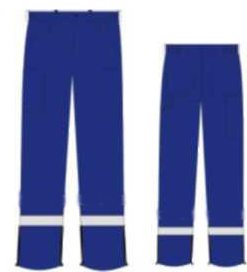 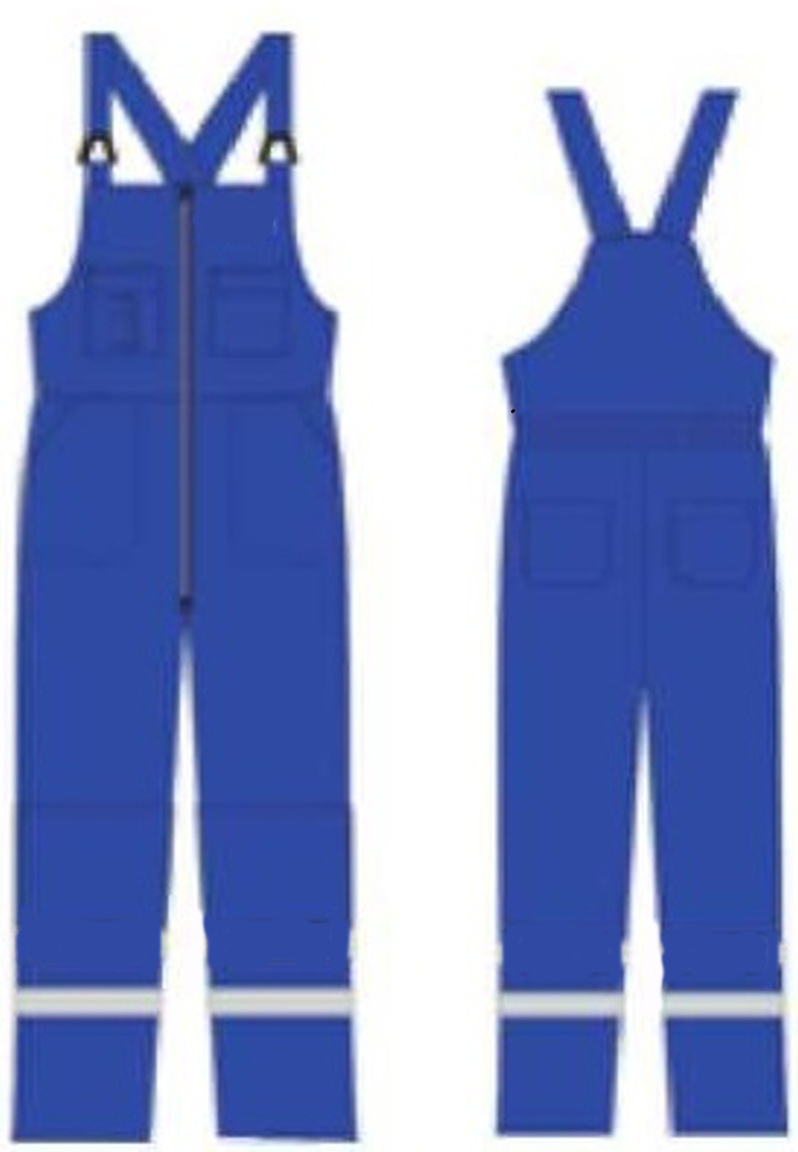 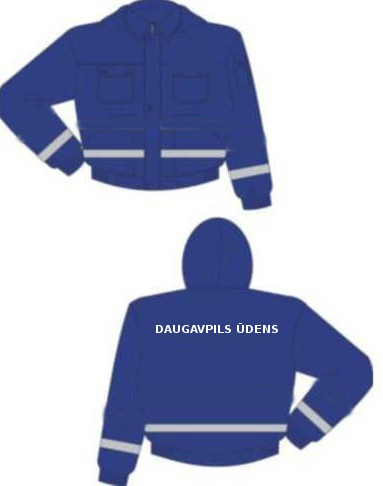 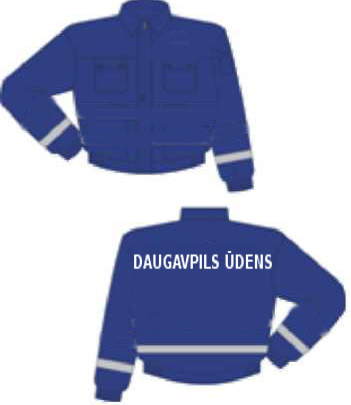 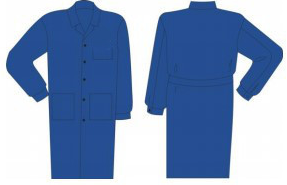 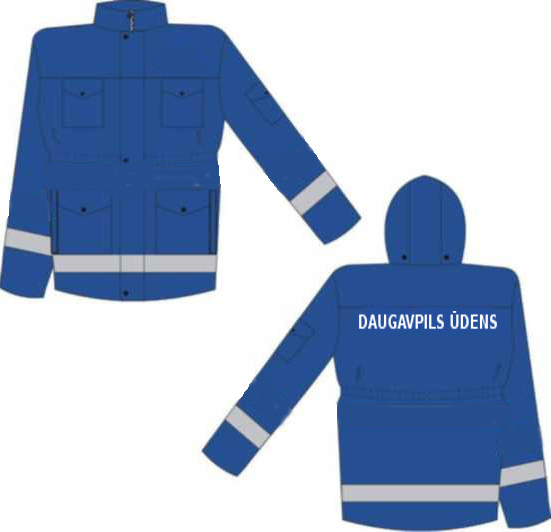 